РЕСПУБЛИКА  КРЫМНИЖНЕГОРСКИЙ  СЕЛЬСКИЙ  СОВЕТР Е Ш Е Н И Е  21-й сессии 1-го созыва « 30 » октября  2015 г.                              № 148                                          пгт. НижнегорскийО внесении изменений в Устав муниципального образования Нижнегорское сельское поселение  Нижнегорского района Республики Крым 	Руководствуясь Федеральным законом от 06.10.22003г. № 131-ФЗ «Об общих принципах организации местного самоуправления в Российской Федерации», Нижнегорский сельский совет РЕШИЛ:Отменить решение 14-ой сессии 1-го созыва Нижнегорского сельского совета от 17 апреля 2015г. № 113 «О внесении изменений в Устав муниципального образования Нижнегорское сельское поселение Нижнегорского района Республики Крым».Внести в Устав муниципального образования Нижнегорское сельское поселение Нижнегорского района республики Крым следующие изменения:пункты  7, 22, 28, 31, 37, 38 статьи 5, пункт 27 ч. 1 ст. 33, абзац 1, абзац 2, абзац 3, абзац 6 п. 3 ч. 1 ст. 49, абзац 1 п. 11 ч. 1 ст. 49  Устава исключить;изложить п.4  ч. 3 ст. 19 Устава в следующей редакции:« вопросы о преобразовании муниципального образования Нижнегорское сельское поселение Нижнегорского района Республики Крым, за исключением случаев, если в соответствии со ст. 13 Федерального закона от 06.10.2003г. № 131-ФЗ «Об общих принципах организации местного самоуправления в Российской Федерации» для преобразования муниципального образования требуется получение согласия населения муниципального образования Нижнегорское сельское поселение Нижнегорского района Республики Крым , выраженного путем голосования, либо на сходах граждан» ,2.3  изложить п. 2 в ч. 3 ст. 23 Устава  в следующей редакции:« органов государственной власти субъектов Российской Федерации – для учета мнения граждан при принятии решений об изменении целевого назначения земель муниципального образования для объектов регионального и межрегионального значения»2.4 изложить ч. 8 ст. 74 Устава в следующей редакции:« Проект местного бюджета, решение об утверждении местного бюджета, годовой отчет о его исполнении, ежеквартальные сведения о ходе исполнения местного бюджета и о численности муниципальных служащих органов местного самоуправления, работников муниципальных учреждений с указанием фактических расходов на оплату их труда подлежат официальному опубликованию».  Председателю Нижнегорского сельского совета Конохову А.А. направить данные изменения и дополнения в Устав муниципального образования Нижнегорское сельское поселение Нижнегорского района Республики Крым в Главное управление  Министерства юстиции Российской Федерации по республике Крым для государственной регистрации..  Изменения и дополнения в Устав муниципального образования Нижнегорское сельское поселение Нижнегорского района Республики Крым обнародовать на доске объявлений Нижнегорского сельского совета..  Установить, что изменения и дополнения в Устав муниципального образования Нижнегорское сельское поселение Нижнегорского района Республики Крым вступают в силу с момента их государственной регистрации и обнародования на доске объявлений Нижнегорского сельского совета. Председатель Нижнегорского сельского совета                                              А.А. КоноховРЕСПУБЛИКА  КРЫМНИЖНЕГОРСКИЙ  СЕЛЬСКИЙ  СОВЕТР Е Ш Е Н И Е  21-й сессии 1-го созыва « 30 » октября  2015 г.                                   № 152                                        пгт. НижнегорскийО передаче Контрольно-счетномуОргану Нижнегорского районаРеспублики Крым полномочийконтрольно-счетного органаНижнегорского сельского поселенияпо осуществлению внешнего  муниципального финансового контроля	В соответствии с Бюджетным кодексом Российской Федерации от 31 июля 1998 года № 145-ФЗ, Федеральным законом от 07 февраля 2011года № 6-ФЗ «Об общих принципах организации и деятельности контрольно-счетных органов субъектов Российской Федерации и муниципальных образований», Федеральным законом от 06 октября 2003года № 131-ФЗ «Об общих принципах организации местного самоуправления в Российской Федерации», Законом Республики Крым от 21 августа 2014года № 54-ЗРК «Об основах местного самоуправления в Республике Крым», Уставом муниципального образования Нижнегорское сельское поселение Нижнегорского района Республики Крым, в связи с возникшей необходимостью, Нижнегорский сельский советРЕШИЛ:Передать Контрольно-счетному органу Нижнегорского района Республики Крым полномочия контрольно-счетного органа Нижнегорского сельского поселения Нижнегорского района Республики Крым по осуществлению внешнего муниципального финансового контроля на 2016год.Поручить председателю Нижнегорского сельского совета – главе администрации Нижнегорского сельского поселения Конохову А.А. в срок до 13 ноября 2015года заключить Соглашение по передаче Контрольно-счетного органа поселения по осуществлению внешнего муниципального финансового контроля на 2016год, с передачей финансовых ресурсов, необходимых для осуществления переданных полномочий и финансовых средств в объеме, согласно формуле расчета межбюджетных трансфертов из бюджета Нижнегорского сельского поселения в бюджет Нижнегорского района Республики Крым на исполнение переданных полномочий, в сумме 209253 рублей.Установить, что должностные лица Контрольно-счетного органа Нижнегорского района Республики Крым при осуществлении полномочий контрольно-счетного органа Нижнегорского сельского поселения Нижнегорского района Республики Крым обладают правами должностных лиц контрольно-счетного органа Нижнегорского сельского поселения, установленными федеральным  законодательством, законодательством Республики Крым, Уставом муниципального образования Нижнегорское сельское поселение Нижнегорского района Республики Крым.Направить настоящее решение в Нижнегорский районный совет для проведения всех необходимых процедур, связанных с передачей и приемом вышеуказанных полномочий.Обнародовать настоящее решение на доске объявлений Нижнегорского сельского совета.Настоящее решение вступает в силу со дня его официального обнародования.Контроль за исполнением настоящего решения возложить на постоянную комиссию по правовым вопросам.            Председатель Нижнегорского сельского совета                                    А.А. КоноховРЕСПУБЛИКА  КРЫМНИЖНЕГОРСКИЙ  СЕЛЬСКИЙ  СОВЕТР Е Ш Е Н И Е21-й сессии 1-го созыва« 30 » октября  2015 г.                                    № 149                                          пгт. НижнегорскийОб утверждении Положения о порядкепроведения аттестации муниципальных служащихв муниципальном образовании Нижнегорское сельское поселениеНижнегорского района Республики Крым	В соответствии с Федеральным законом от 02.03.2007 № 25-ФЗ «О муниципальной службе  в  Российской  Федерации»,  указом  Президента  Российской  Федерации  от  01.02.2005г. №  110  «О  проведении  аттестации  государственных  гражданских  служащих  Российской Федерации», Законом Республики Крым от 16.09.2014 №76-ЗРК «О муниципальной службе в Республике   Крым»,   Законом   Республики   Крым   от   09.12.2014   №   26-ЗРК   «О   порядке присвоения  и  сохранения  классных  чинов  муниципальных  служащих  в  Республике  Крым», Законом  Республики  Крым  от  22.06.2015  №  115-ЗРК  «О  внесении  изменений  в  некоторые законы   Республики   Крым»,   Уставом   муниципального   образования  Нижнегорское сельское поселение  Нижнегорского района Республики Крым, с целью определения соответствия муниципального служащего  замещаемой   должности   муниципальной   службы   на   основе   оценки   исполнения   им должностных     обязанностей,     его     профессиональной     служебной     деятельности     за аттестационный     период     и     уровня     знаний     законодательства     применительно     к профессиональной  деятельности  муниципального  служащего,    Нижнегорский сельский  совет                                                                  РЕШИЛ:1.   Утвердить   Положение   о   проведении   аттестации   муниципальных   служащих   в муниципальном образовании Нижнегорское сельское поселение Нижнегорского района Республики Крым. (Приложение №1).2.  Контроль за выполнением данного решения возложить на постоянную комиссию по правовым вопросам.3. Настоящее решение вступает в силу после обнародования на доске объявлений Нижнегорского сельского совета.          Председатель Нижнегорского сельского совета                                     А.А. КоноховПриложение № 1       к решению 21 -й сессии  1-го созыва Нижнегорского сельского  совета от 30  октября  2015 года № 149ПОЛОЖЕНИЕо проведении аттестации муниципальных служащихв муниципальном образовании Нижнегорское сельское поселение Нижнегорского района Республики Крым                                      Глава 1. ОБЩИЕ ПОЛОЖЕНИЯ 1. Настоящим     положением   о     проведении     аттестации муниципальных    служащих    в    муниципальном образовании Нижнегорское сельское поселение Нижнегорского района Республики Крым определяется порядок проведения аттестации муниципальных служащих в муниципальном образовании Нижнегорское сельское поселение Нижнегорского района Республики Крым (далее – муниципальные служащие). 2. Аттестация     муниципального     служащего     проводится     в     целях определения соответствия муниципального служащего замещаемой должности муниципальной   службы   на   основе   оценки   исполнения   им   должностных обязанностей,        его        профессиональной служебной деятельности за аттестационный  период  и  уровня  знаний  законодательства  применительно к профессиональной деятельности муниципального служащего. 3. Аттестации не подлежат муниципальные служащие: 1) замещающие должности муниципальной службы менее одного года; 2) достигшие возраста 60 лет; 3) беременные женщины; 4) находящиеся в отпуске по беременности и родам или в отпуске по уходу за  ребенком  до  достижения  им  возраста  трех  лет.  Аттестация  указанных муниципальных служащих возможна не ранее чем через один год после выхода из отпуска; 5) замещающие должности муниципальной службы на основании срочного трудового договора (контракта). 4. Аттестация муниципального служащего проводится один раз в три года.           Глава 2. ОРГАНИЗАЦИЯ ПРОВЕДЕНИЯ АТТЕСТАЦИИ 1. Аттестация муниципального служащего осуществляется аттестационной комиссией    органа    местного    самоуправления,    избирательной    комиссии муниципального образования Нижнегорское сельское поселение Нижнегорского района Республики Крым. 2.  Для  проведения  аттестации  муниципальных  служащих  издается  акт представителя нанимателя (работодателя), содержащий положения: 1) о формировании аттестационной комиссии; 2) об    утверждении    графика    проведения    аттестации    с    указанием муниципальных служащих, подлежащих аттестации; 3)  о  подготовке  документов,  необходимых  для  работы  аттестационной комиссии; 4)  о  форме  и  методах  проведения  аттестации,  о  подготовке  перечня вопросов для тестирования или устного собеседования. 3.  Указанным   актом   определяются   состав   аттестационной   комиссии и порядок ее работы. В состав аттестационной комиссии включаются представитель нанимателя (работодатель)  и  (или)  уполномоченные  им  муниципальные  служащие  (в  том числе     представители     кадровой     службы,     правового     (юридического) подразделения).   В состав   аттестационной   комиссии   также   могут   входить представители   научных   организаций,   профессиональных   образовательных организаций  и организаций  дополнительного  профессионального  и  высшего образования,   других   организаций,   в   качестве   независимых   экспертов   – специалисты по вопросам, связанным с муниципальной службой.      Количество   членов   аттестационной   комиссии   не   может   быть   менее четырех человек.      Представитель  нанимателя  (работодатель)  может  приглашать  для  работы в аттестационной  комиссии  депутатов  Нижнегорского сельского совета,    государственных гражданских  служащих,  муниципальных  служащих  других  органов  местного самоуправления.      Состав      аттестационной      комиссии      для      проведения      аттестации муниципальных  служащих,  замещающих  должности  муниципальной  службы, исполнение должностных обязанностей по которым связано  с использованием сведений,   составляющих   государственную   тайну,   формируется   с   учетом положений законодательства Российской Федерации о государственной тайне.       Состав аттестационной комиссии формируется таким образом, чтобы была исключена возможность возникновения конфликтов интересов, которые могли бы повлиять на принимаемые аттестационной комиссией решения. 4.   Аттестационная   комиссия   состоит   из   председателя,   заместителя председателя,   секретаря   и   членов   комиссии.   Все   члены   аттестационной комиссии при принятии решений обладают равными правами.      В случае временного отсутствия (болезни, отпуска, командировки и других причин)   председателя   аттестационной   комиссии   полномочия   председателя аттестационной       комиссии       осуществляет       заместитель       председателя аттестационной комиссии. 5. График    проведения      аттестации      утверждается      представителем нанимателя  (работодателем)  и  доводится  до  сведения  каждого  аттестуемого муниципального служащего под роспись не менее чем за 30 календарных дней до начала аттестации. 6. В графике проведения аттестации указываются: 1) наименование      структурного      подразделения      органа      местного самоуправления, в котором проводится аттестация; 2) список муниципальных служащих, подлежащих аттестации, с указанием замещаемых ими должностей муниципальной службы; 3) дата, время и место проведения аттестации; 4)    дата    представления    в    аттестационную    комиссию    необходимых документов  с  указанием  ответственных  за  их  представление  руководителей соответствующих      подразделений      органа      местного      самоуправления, избирательной комиссии муниципального образования Нижнегорское сельское поселение Нижнегорского района Республики Крым. 7.  Не  позднее  чем  за  две  недели  до  начала  проведения  аттестации в аттестационную комиссию представляется отзыв об исполнении подлежащим аттестации      муниципальным      служащим      должностных      обязанностей за аттестационный период, подписанный его непосредственным руководителем и     утвержденный     вышестоящим     руководителем,     по     форме     согласно Приложению  1  к  настоящему  Типовому  положению,  а  также  должностная инструкция  по  должности  муниципальной  службы,  замещаемой  аттестуемым муниципальным служащим.       Муниципальный    служащий,    подлежащий    аттестации,    должен    быть ознакомлен под роспись с отзывом об исполнении должностных обязанностей за    аттестуемый    период    непосредственным    руководителем.    При    этом аттестуемый муниципальный служащий вправе представить в аттестационную комиссию  дополнительные  сведения  о  своей  профессиональной  деятельности за указанный период, а также заявление о своем несогласии с представленным отзывом     или     пояснительную     записку     на     отзыв     непосредственного руководителя. 8.  К  отзыву  об  исполнении  подлежащим  аттестации  муниципальным служащим должностных обязанностей за аттестационный период прилагаются сведения  о      выполненных      муниципальным      служащим      поручениях и подготовленных им проектах документов за указанный период.       При   каждой   последующей   аттестации   в   аттестационную   комиссию представляется   также   аттестационный   лист   муниципального   служащего с данными предыдущей аттестации.                         Глава 3. ПРОВЕДЕНИЕ АТТЕСТАЦИИ 1. Аттестация    может    проводиться    в    форме    устного    собеседования аттестационной    комиссии    с    аттестуемым    муниципальным    служащим, тестирования,    иных    методов    оценки    профессиональной    деятельности муниципального служащего.       Устное собеседование с аттестационной комиссией заключается в ответах на предложенные вопросы о профессиональной деятельности.       Тестирование     заключается     в     проверке     знаний     законодательства применительно к профессиональной деятельности муниципального служащего и  осуществляется  путем  выбора  муниципальным  служащим  верного  ответа на предложенные вопросы из 3–4 вариантов ответов. Количество и содержание вопросов   для   устного   собеседования,   тестирования,   критерии   успешного прохождения    тестирования    разрабатываются    аттестационной    комиссией с учетом   группы,   категории   должности   муниципальной   службы,   а также должностных обязанностей по данной должности.       Муниципальный  служащий  не  позднее  чем  за  две  недели  до  начала проведения  аттестации  должен  быть  ознакомлен  с  вопросами  тестирования, темами устного собеседования. 2.  Аттестация  проводится  с  приглашением  аттестуемого  муниципального служащего    на    заседание    аттестационной    комиссии.    В    случае    неявки на заседание   указанной   комиссии   без   уважительной   причины   или   отказа от аттестации   муниципальный   служащий   привлекается   к   дисциплинарной ответственности  в  соответствии  с законодательством  Российской  Федерации о муниципальной    службе    и трудовым    законодательством,    а    аттестация переносится на более поздний срок. 3.  Аттестационная  комиссия  рассматривает  представленные  документы, итоги  тестирования,  заслушивает  сообщения  аттестуемого  муниципального служащего,  а  в  случае  необходимости  –  его  непосредственного  руководителя о профессиональной    деятельности    муниципального   служащего.   В    целях объективного   проведения   аттестации   после   рассмотрения   представленных аттестуемым  муниципальным  служащим  дополнительных  сведений  о  своей профессиональной деятельности за аттестационный период и при наличии его заявления  о  несогласии  с  представленным  отзывом  аттестационная  комиссия вправе перенести аттестацию на следующее заседание комиссии. 4.  Обсуждение  профессиональных  качеств  муниципального  служащего применительно    к    его    профессиональной    деятельности    должно    быть объективным и доброжелательным. 5. Профессиональная       деятельность       муниципального       служащего оценивается на основе:  1) определения           соответствия           муниципального           служащего квалификационным  требованиям  по  замещаемой  должности  муниципальной службы; 2)  участия  муниципального  служащего  в  решении  поставленных  перед соответствующим    органом    местного    самоуправления,    его    структурным подразделением, избирательной комиссией муниципального образования задач, сложности выполняемой муниципальным служащим работы, ее эффективности и результативности. 6. При     оценке     профессиональной      деятельности      муниципального служащего должны учитываться: 1)   результаты   исполнения   муниципальным   служащим   должностных обязанностей; 2) уровень знаний, умений, навыков и компетенции, в том числе в области информационных     технологий     и     государственного     языка     Российской Федерации,  необходимых  для  исполнения  должностных  обязанностей,  и  опыт работы муниципального служащего; 3) соблюдение          муниципальным          служащим          установленных законодательством      Российской      Федерации      ограничений,      связанных с муниципальной службой; 4) отсутствие нарушений запретов и выполнение основных обязанностей, установленных  законодательством  Российской  Федерации  о  муниципальной службе; 5)   организаторские   способности   –   при   аттестации   муниципального служащего,  наделенного  организационно-распорядительными  полномочиями по отношению к другим муниципальным служащим. 7.   Заседание   аттестационной   комиссии   считается   правомочным,   если на нем присутствует не менее двух третей ее членов.         Присутствие  председателя  аттестационной  комиссии  или  его  заместителя является обязательным. 8. Решение     аттестационной     комиссии     принимается     в     отсутствие аттестуемого     муниципального     служащего     и     его     непосредственного руководителя    открытым    голосованием    простым    большинством    голосов присутствующих на заседании членов аттестационной комиссии. При равенстве голосов  муниципальный  служащий  признается  соответствующим  замещаемой должности муниципальной службы.      На  период  аттестации  муниципального  служащего,  являющегося  членом аттестационной комиссии, его членство в этой комиссии приостанавливается. 9. По результатам аттестации муниципального служащего аттестационная комиссия выносит одно из следующих решений: 1)   муниципальный   служащий   соответствует   замещаемой   должности муниципальной службы; 2)  муниципальный  служащий  не  соответствует  замещаемой  должности муниципальной службы. 10. Аттестационная комиссия может давать рекомендации:  1)     представителю     нанимателя     (работодателю)     –     о     поощрении муниципального   служащего   за   достигнутые   успехи   в   профессиональной деятельности,  в  том  числе  о  повышении  его  в  должности,  о  включении муниципального служащего в кадровый резерв, о направлении муниципального служащего для получения дополнительного профессионального образования; 2)   аттестуемому   муниципальному   служащему   –   об   улучшении   его профессиональной деятельности.        При  этом  в  протоколе  заседания  аттестационной  комиссии  указываются мотивы, побудившие комиссию дать соответствующие рекомендации.        Протокол заседания аттестационной комиссии, в котором фиксируются ее решения,     рекомендации     и результаты     голосования,     ведет     секретарь аттестационной   комиссии.   Протокол   заседания   аттестационной   комиссии подписывается     председателем,     заместителем     председателя,     секретарем и членами аттестационной комиссии, присутствовавшими на заседании. 11. Результаты  аттестации  сообщаются  аттестованным  муниципальным служащим непосредственно после подведения итогов голосования.       Результаты  аттестации  заносятся  в  аттестационный  лист  муниципального служащего,  составленный  по  форме  согласно  Приложению  2  к настоящему Типовому  положению.  Аттестационный  лист  подписывается  председателем, заместителем  председателя,  секретарем  и  членами  аттестационной  комиссии, присутствовавшими на заседании.        Муниципальный  служащий  знакомится  с  аттестационным  листом  под подпись   не   позднее   чем   через   семь   дней   после   проведения   заседания аттестационной комиссии. 12. Материалы   аттестации   представляются   представителю   нанимателя не позднее чем через семь дней после ее проведения. 13. Муниципальный  служащий  вправе  обжаловать  результаты  аттестации в суде в соответствии с законодательством Российской Федерации. 14. Аттестационный       лист       муниципального       служащего,       отзыв об исполнении   им   должностных   обязанностей   за аттестационный   период, дополнительные сведения, представленные муниципальным служащим о своей профессиональной    деятельности    за    аттестационный    период,    заявление муниципального служащего о несогласии с отзывом или пояснительная записка на отзыв хранятся в личном деле муниципального служащего.  Приложение 1 к Положению о проведении аттестации муниципальных служащих в муниципальном образовании Нижнегорское сельское поселение Нижнегорского района Республики Крым  УТВЕРЖДАЮ ____________________________________ (Наименование должности  вышестоящего руководителя) _______________  ____________________    (Подпись)                     (Ф. И. О.)    _____________________ 20___ г. ОТЗЫВоб исполнении муниципальным служащим должностныхобязанностей за аттестационный период(Ф. И. О., замещаемая должность)1. Отзыв состоит из трех разделов и вывода. 2. В   разделе   I   необходимо   охарактеризовать   вклад   муниципального служащего  в  деятельность  органа  местного  самоуправления,  избирательной комиссии      муниципального      образования Нижнегорское сельское поселение Нижнегорского района Республики Крым, оценить      степень      участия муниципального  служащего  в  решении  поставленных  перед  ним  задач,  т. е. отразить    основные    вопросы    (проблемы,    задачи),    в решении    которых муниципальный служащий принимал участие. 3.  В  разделе  II  указываются  те  должностные  обязанности,  с  которыми муниципальный  служащий  справляется  лучше  всего,  и  те,  которые  ему  менее удаются,   рекомендации   непосредственного   руководителя   муниципальному служащему. 4. В    разделе    III    необходимо    охарактеризовать    профессиональные и личностные   качества   муниципального   служащего   применительно   к   его профессиональной деятельности: 1) уровень знаний, умений, навыков и компетенции, в том числе в области информационных     технологий     и     государственного     языка     Российской Федерации, необходимых для исполнения должностных обязанностей; 2)  знание  нормативных  правовых  актов  применительно  к  исполнению должностных обязанностей; 3)  стремление  к  расширению  и  углублению  профессиональных  знаний и умений, способность к самообразованию; 4) умение и навыки работы с информацией, документами;  5) умение работать на персональном компьютере, с оргтехникой и т. д.; 6) умение    планировать    и    выполнить    работу,    организовать    свою деятельность и деятельность других, способность к анализу; 7) исполнительность и дисциплинированность; 8) инициативность, творчество; 9) умение   сотрудничать   с   другими   работниками   (коммуникативные навыки); 10) способность доступно, четко и грамотно выражать мысли; 11) оценка иных знаний, умений, навыков. 5. Вывод должен содержать предложение непосредственного руководителя о соответствии   (несоответствии)   муниципального   служащего   замещаемой должности муниципальной службы. __________________________________     __________      ___________________ (Наименование должности                             (Подпись)                  (Ф. И. О.) непосредственного руководителя)                                  С отзывом ознакомлен(а) _______________ 20__ г.                               __________       __________________                                                                  (Подпись)                     (Ф. И. О.) Приложение 2 к Положению о проведении аттестации муниципальных служащих в муниципальном образовании Нижнегорское сельское поселение Нижнегорского района Республики Крым  АТТЕСТАЦИОННЫЙ ЛИСТМУНИЦИПАЛЬНОГО СЛУЖАЩЕГО1. Фамилия, имя, отчество ____________________________________________________ 2. Год, число и месяц рождения ________________________________________________ 3. Сведения  о  профессиональном  образовании,  наличии  ученой  степени, ученого звания _______________________________________________________                                 (Когда и какое учебное заведение окончил, специальность ____________________________________________________________________         и квалификация по образованию, ученая степень, ученое звание) 4. Замещаемая должность  муниципальной   службы  на  момент аттестации и дата назначения на эту должность _____________________________________ ____________________________________________________________________ 5. Стаж муниципальной службы ______________________________________________ 6. Общий трудовой стаж _____________________________________________________ 7. Вопросы к муниципальному служащему и краткие ответы на них: ____________________________________________________________________ ____________________________________________________________________ ____________________________________________________________________ 8. Рекомендации, высказанные аттестационной комиссией: ____________________________________________________________________ ____________________________________________________________________ 9.  Краткая  оценка  выполнения  муниципальным  служащим  рекомендаций предыдущей аттестации_______________________________________________                                          (Выполнены, выполнены частично, не выполнены) 10. Решение аттестационной комиссии _______________________________ ____________________________________________________________________        (Соответствует/не соответствует замещаемой должности муниципальной службы)  11. Количественный состав аттестационной комиссии __________________  На заседании присутствовало ______ членов аттестационной комиссии Количество голосов:       "за" – ________   "против" –  ________  Председатель аттестационной комиссии            __________           _____________________                                                            (Подпись)                              (Ф. И. О.) Заместитель председателя аттестационной комиссии            __________           _____________________                                                           (Подпись)                               (Ф. И. О.) Секретарь аттестационной комиссии             __________           ____________________                                                            (Подпись)                              (Ф. И. О.) Члены аттестационной комиссии             __________           ____________________                                                            (Подпись)                             (Ф. И. О.)                                                           __________           ____________________                                                            (Подпись)                             (Ф. И. О.) Дата проведения аттестации  ____ ____________ 20__ г. С аттестационным листом ознакомлен(а)      ________________________________           (Подпись муниципального служащего) РЕСПУБЛИКА  КРЫМНИЖНЕГОРСКИЙ  СЕЛЬСКИЙ  СОВЕТР Е Ш Е Н И Е21-й сессии 1-го созыва« 30 » октября  2015 г.                                       № 150                                          пгт. НижнегорскийОб утверждении Правил благоустройства территории муниципального образования Нижнегорское сельское поселениеНижнегорского района  Республики КрымНа основании Федерального Закона Российской Федерации от 06 октября 2003 года №131-ФЗ «Об общих принципах организации местного самоуправления в Российской Федерации», Закона Республики Крым от 21 августа 2014 года № 54-ЗРК «Об основах местного самоуправления в Республике Крым», Устава муниципального образования Нижнегорское сельское поселение Нижнегорского района Республики Крым,  в соответствии с п. 6 поручения Главы Республики Крым Аксенова С.В. от 26 ноября 2014 года № 01-62/3230, Нижнегорский сельский советРЕШИЛ:Утвердить Правила благоустройства территории муниципального образования Нижнегорское сельское поселение Нижнегорского района Республики Крым (прилагается).Решение вступает в силу с момента опубликования (обнародования) на доске объявлений Нижнегорского сельского совета.Контроль за исполнением настоящего решения возложить на постоянную комиссию по правовым вопросам Нижнегорского сельского  совета. Председатель Нижнегорского сельского совета                               А.А. КоноховПриложение к решению 21 сессии 1-го созываНижнегорского сельского совета от 30.10.2015 № 150Правила благоустройства территории муниципального образования Нижнегорское сельское поселение Нижнегорского района Республики Крым1. Общие положенияНастоящие Правила благоустройства территории муниципального образования Нижнегорское сельское поселение Нижнегорского района  Республики Крым (далее - Правила) разработаны в соответствии с Конституцией Российской Федерации, Федеральными Законами от 6 октября 2003 года N 131-ФЗ "Об общих принципах организации местного самоуправления в Российской Федерации", от 24 июня 1998 года N 89-ФЗ "Об отходах производства и потребления", от 30 марта 1999 года N 52-ФЗ "О санитарно-эпидемиологическом благополучии населения", Санитарными правилами содержания территорий населенных мест, утвержденными Минздравом СССР 5 августа 1988 года N 4690-88 (СанПиН 42-128-4690-88), иными нормативными правовыми актами и стандартами Российской Федерации, Республики Крым,, определяющими требования к состоянию благоустройства, санитарному содержанию и уборке территории муниципального образования Нижнегорское сельское поселение Нижнегорского района Республики Крым (далее - Нижнегорское сельское поселение).Настоящие Правила устанавливают единые и обязательные для исполнения требования в сфере благоустройства, определяют порядок уборки и содержания территорий поселения, включая внутренние производственные территории, для должностных лиц организаций, юридических и физических лиц (в том числе индивидуальных предпринимателей), являющихся застройщиками, собственниками, пользователями, владельцами, арендаторами земельных участков, зданий, строений, сооружений, иных объектов недвижимого имущества, расположенных на территории Нижнегорского сельского поселения, независимо от форм собственности, ведомственной принадлежности и гражданства.Основные понятия и определения, используемые в настоящих Правилах:биологические отходы - трупы животных (в том числе абортированные и мертворожденные плоды) и птиц, в том числе лабораторных; ветеринарные конфискаты (мясо, рыба и другая продукция животного происхождения), выявленные после ветеринарно-санитарной экспертизы на убойных пунктах, хладобойнях, рынках, в мясоперерабатывающих организациях, организациях торговли и других объектах; другие отходы, получаемые при переработке пищевого и непищевого сырья животного происхождения;бытовые отходы - отходы, образовавшиеся в результате жизнедеятельности человека;вывоз твердых бытовых отходов (далее - ТБО) и крупногабаритного мусора (далее - КГМ) - выгрузка ТБО из контейнеров (загрузка КГМ) в специализированный транспорт и транспортировка их с мест сбора на лицензированные объекты утилизации (мусороперегрузочный комплекс ТБО, полигон ТБО, площадку временного хранения снега и смета и т. д.);газон - элемент зеленого насаждения с травяным покровом естественного или искусственного происхождения на открытых участках озелененной территории. Уровень вертикальной отметки газонов, прилегающих к автомобильным дорогам и тротуарам, должен быть ниже уровня верхней кромки бордюрного камня;зеленые насаждения - древесно-кустарниковая и травянистая растительность естественного и искусственного происхождения (деревья, кустарники, цветники, газоны);контейнерная площадка - оборудованная специальным образом площадка, на которой установлены контейнеры для сбора ТБО объемом 0,75 куб. м и определено место для складирования КГМ или установлен контейнер для сбора КГМ объемом от 5,0 куб. м и более, имеющая освещение и подъездные пути;крупногабаритный мусор (КГМ) - отходы потребления и хозяйственной деятельности (бытовая техника, мебель, металлолом и др.), утратившие свои потребительские свойства, размеры которых превышают 0,5 метра в высоту, ширину или длину, за исключением отходов от капитального ремонта жилых и нежилых помещений и строительных отходов;механизированная уборка - уборка территорий с применением специальных автомобилей и уборочной техники (снегоочистителей, снегопогрузчиков, пескоразбрасывателей, машин подметально-уборочных, уборочных универсальных, тротуароуборочных, поливомоечных и других машин и механизмов, предназначенных для уборки территорий);наружная реклама и информация - рекламные и (или) информационные сведения, распространяемые с использованием щитов, стендов, строительных сеток, светодиодных экранов (табло, мониторов), медиафасадов, воздушных шаров, аэростатов и иных технических средств стабильного территориального размещения, монтируемых и располагаемых на внешних стенах, крышах и иных конструктивных элементах зданий, строений, сооружений или вне их (в том числе на земельных участках), а также остановочных пунктов движения общественного транспорта;неисправное, разукомплектованное транспортное средство - транспортное средство, от которого собственник в установленном порядке отказался, или не имеющее собственника, или собственник которого неизвестен;несанкционированная свалка - самовольное (несанкционированное) размещение (хранение и захоронение) всех видов отходов и смета;несанкционированная торговля - реализация товаров и продукции без соответствующих документов, выданных в установленном порядке (самовольная торговля), и вне специально отведенных мест;несанкционированное размещение отходов - размещение отходов на необорудованных территориях в нарушение установленных требований по их размещению;обращение с отходами - деятельность по сбору, использованию, обезвреживанию, транспортированию, размещению отходов;объект размещения отходов - специально оборудованное сооружение, предназначенное для размещения отходов (мусороперегрузочный комплекс, полигон, шлакохранилище и др.);опасные отходы - отходы, содержащие вредные вещества, обладающие опасными свойствами (токсичностью, взрывоопасностью, пожароопасностью, высокой реакционной способностью), или возбудителей инфекционных болезней, либо которые могут представлять непосредственную или потенциальную опасность для окружающей природной среды и здоровья человека самостоятельно или при вступлении в контакт с другими веществами;отходы производства и потребления (далее - отходы) - остатки сырья, материалов, полуфабрикатов, тары, иных изделий или продуктов, которые образовались в процессе производства или потребления, а также товары (продукция), утратившие свои потребительские свойства;прилегающая территория - земельный участок, непосредственно прилегающий к объекту недвижимости (земельному участку, зданию, строению, сооружению) или временному объекту, содержание которого обеспечивается юридическими и физическими лицами на основании соглашения о содержании прилегающей территории;прилотковая часть дороги - территория автомобильной дороги вдоль бордюрного камня тротуара или газона шириной один метр;противогололедные материалы - материалы (реагенты), применяемые в твердом или жидком виде для борьбы с зимней скользкостью на автомобильных дорогах общего пользования, а также на твердых покрытиях внутриквартальных и пешеходных территорий в соответствии с отраслевыми дорожными нормами "Требования к противогололедным материалам" ОДН 218.2.027-2003, утвержденными распоряжением Министерства транспорта Российской Федерации от 16.06.2003 N ОС-548-р;размещение отходов - хранение и захоронение отходов;ручная уборка - уборка территорий ручным способом;собственная территория землепользования (далее - собственная территория) -земельный участок, переданный (закрепленный) целевым назначением юридическому или физическому лицу на правах, предусмотренных действующим законодательством, в пределах границ, установленных на кадастровой карте (плане) и имеющий площадь, границы, местоположение, правовой статус и другие характеристики;содержание автомобильной дороги - комплекс работ по поддержанию надлежащего технического состояния автомобильной дороги, оценке ее технического состояния, а также по организации и обеспечению безопасности дорожного движения;содержание территории - комплекс мероприятий (работ), обеспечивающих чистоту, санитарное содержание, надлежащее техническое (физическое) состояние зданий, строений, сооружений и иных объектов;специализированная организация - организация независимо от ее организационно- правовой формы, а также индивидуальный предприниматель, оказывающие потребителю услуги по содержанию объектов благоустройства, уборке, обеспечению чистоты и порядка. В случаях, предусмотренных законодательством, специализированная организация обязана иметь соответствующую лицензию на оказание данного вида услуг;территория многоквартирного дома - земельный участок, на котором расположен дом с элементами озеленения и благоустройства и иные, предназначенные для обслуживания, эксплуатации и благоустройства данного дома, объекты, границы которого определены на основании данных государственного кадастрового учета и содержатся в кадастровом паспорте земельного участка;уличный смет (далее - смет) - отходы (мусор, состоящий из песка, пыли, листвы и других мелких бытовых отходов потребления) уборки территорий улично-дорожной сети, а также внутриквартальных и пешеходных территорий;уличный контейнер для сбора смета - контейнер объемом до 0,5 куб. м, предназначенный только для сбора смета;уничтожение биологических отходов - уничтожение трупов животных и птиц, а также ветеринарных конфискатов, выявленных после ветеринарно-санитарной экспертизы на убойных пунктах, хладобойнях, рынках, в мясоперерабатывающих организациях, организациях торговли и других объектах, других отходов, полученных при переработке пищевого и непищевого сырья животного происхождения путем сжигания или обезвреживания в биотермических ямах, исключающее возможность распространения инфекционных болезней и загрязнение окружающей среды;хранение отходов - содержание отходов в объектах их размещения в целях их последующего захоронения, обезвреживания или использования;Содержание и благоустройство территорий обеспечиваются Администрацией Нижнегорского сельского поселения, организациями всех форм собственности, физическими лицами и индивидуальными предпринимателями, являющимися собственниками, владельцами, пользователями, арендаторами объектов недвижимости, иных объектов и земельных участков.Ответственными за содержание в чистоте и порядке территорий и расположенных на них зданий, строений, сооружений и иных объектов, зеленых насаждений, малых архитектурных форм и других элементов благоустройства являются:на территориях многоквартирных домов и прилегающих к ним территориях - управляющие организации, товарищества собственников жилья, жилищно-строительные и жилищно- эксплуатационные кооперативы, собственники помещений многоквартирных домов (при непосредственном управлении);на земельных участках организаций, предприятий, учреждений - должностные лица соответствующих организаций, предприятий, учреждений;на участках частных домовладений, принадлежащих гражданам на правах собственности, - собственники, владельцы частных домовладений;на территориях улиц, бульваров, набережных, площадей, парков, скверов, иных объектов озелененных территорий (зеленых зон), мостов, кладбищ, полигонов ТБО, мусороперегрузочных комплексов ТБО, площадок временного хранения снега и смета, общественных туалетов и др. - юридические и физические лица, а также должностные лица специализированных организаций, в собственности, владении, пользовании, на обслуживании и (или) содержании которых находятся данные объекты;на причалах, набережных и других территориях, прилегающих к акватории прибрежных вод - юридические и физические лица, а также должностные лица организаций, в собственности, владении, пользовании, на обслуживании и (или) содержании, в ведении которых находятся данные объекты;на территориях, отведенных под проектирование и застройку (где не ведутся работы), - юридические и физические лица, индивидуальные предприниматели, которым отведен земельный участок;на территориях, где ведется строительство или производятся работы (на все время строительства или проведения работ), - юридические и физические лица, индивидуальные предприниматели, ведущие строительство, производящие работы;на территориях, на которых расположены объекты  торговли, общественного питания и услуг, остановочные комплексы, розничные рынки открытого типа, крытые рынки, автостоянки открытого типа,  авторынки открытого типа, автозаправочные станции, металлические и железобетонные гаражные боксы (размещаемым вне гаражных комплексов), рекламные объекты (конструкциям) и другим временные объекты - собственники, владельцы и арендаторы временных объектов;на участках воздушных линий электропередач, охранных зон кабелей, зданий и сооружений электроустановок, газопроводов и других инженерных сетей - собственники, владельцы, пользователи (балансодержатели) сетей, сооружений (коммуникаций) и должностные лица специализированных организаций, на обслуживании и (или) содержании, в ведении которых находятся данные объекты;на территориях остановочных комплексов, - юридические и физические лица, индивидуальные предприниматели, на собственной или прилегающей территориях которых расположены остановочные комплексы, павильоны, или должностные лица организаций, обслуживающие данные объекты;на территориях гаражно-строительных и гаражно-эксплуатационных кооперативов - соответствующие кооперативы;на территориях садоводческих и огороднических некоммерческих объединений граждан - соответствующие объединения;на территориях кладбищ - должностные лица специализированных организаций, в ведении или на обслуживании которых находятся объекты;1.6 Границы прилегающей территории, лица, ответственные за содержание прилегающей территории, перечень видов работ по содержанию прилегающей территории определяются соглашением о содержании прилегающей территории, заключаемым физическими и юридическими лицами с администрацией Нижнегорского сельского поселения.1.7 Соглашение о содержании прилегающей территории не влечет перехода права владения или (и) пользования прилегающей территорией к лицам, осуществляющим ее содержание.1.8 Размер и границы прилегающей территории определяются по усмотрению сторон. При определении размера и границ прилегающей территории рекомендуется исходить из следующего:- территории, прилегающие к зданиям, сооружениям, в том числе со встроенными хозяйственными объектами, рекомендуется убирать на расстоянии не менее 10 м в каждую сторону по периметру отведенной территории или от здания либо до середины территории между двумя соседними зданиями; в случае расположения земельного участка или здания вблизи дорог границей уборки прилегающей территории является кромка проезжей части улицы, дороги;территории, прилегающие к объектам мелкорозничной торговли, бытового и иного обслуживания населения, рекомендуется убирать на расстоянии 10 м по периметру отведенной территории, вне застройки - до проезжей части улиц, а в случае отсутствия выделенной (обустроенной) проезжей части - до середины улицы;-  территории, прилегающие к торгово-развлекательным центрам, торговым ярмаркам, рынкам, паркам, пляжам, стадионам, летним кафе и другим аналогичным объектам, в том числе прилегающие парковки, рекомендуется убирать на расстоянии 15 м по периметру отведенной территории объекта; при наличии ограждений - 15 м от ограждения, вне застройки - до проезжей части улицы;- территории, прилегающие к отдельно стоящим объектам рекламы, рекомендуется убирать в радиусе 5 м от объекта;- территории, прилегающие к гаражам, автостоянкам, парковкам, рекомендуется убирать на расстоянии 10 м по периметру отведенной территории; - территории автозаправочных станций, автомоечных постов, заправочных комплексов, шиномонтажных мастерских и станций технического обслуживания рекомендуется убирать на расстоянии 15 м по периметру отведенной территории; - территории, прилегающие к промышленным объектам, рекомендуется убирать на расстоянии 15 м по периметру отведенной территории;строительные площадки рекомендуется убирать на расстоянии 5 м от ограждения стройки по всему периметру, включая подъездные пути;- железнодорожные пути, проходящие по территории муниципального образования Нижнегорское сельское поселение Нижнегорского района Республики Крым рекомендуется убирать в пределах полосы отвода, включая откосы выемок и насыпей, переезды, переходы через пути; - территории, прилегающие к территориям индивидуальной жилой застройки, рекомендуется убирать по длине занимаемого участка, по ширине - до кромки проезжей части улицы, дороги;территории, отведенные для размещения и эксплуатации линий электропередачи, газовых, водопроводных и тепловых сетей, рекомендуется убирать в пределах охранной зоны;- территории, прилегающие к подземным и наземным пешеходным переходам, рекомендуется убирать на расстоянии 2 м от наземной части перехода по всему периметру;территории, прилегающие к водоразборным колонкам (с устройством и содержанием стоков для воды), рекомендуется убирать в радиусе 5 м от водоразборных колонок.2.1. Общие требования2.1.1. Содержание территорий включает в себя выполнение следующих видов работ:ежедневную уборку от мусора, листвы, снега и льда (наледи);обработку противогололедными материалами покрытий проезжей части дорог, мостов, улиц, тротуаров, проездов, пешеходных территорий и др.;сгребание и подметание снега;вывоз снега и льда (снежно-ледяных образований);содержание и уборку дорог и других объектов улично-дорожной сети;установку и содержание в чистоте и технически исправном состоянии контейнерных площадок, контейнеров для всех видов отходов, урн для мусора, скамеек, малых архитектурных форм и прочего;уборку, мойку и дезинфекцию мусороприемных камер, контейнеров и контейнерных площадок для размещения контейнеров для сбора всех видов отходов;установку и содержание в чистоте и технически исправном состоянии стационарных туалетов и биотуалетов;отвод дождевых и талых вод;сбор и вывоз мусора, бытовых и иных отходов;удаление трупов животных с территории дорог и иных объектов улично-дорожной сети;полив территории для уменьшения пылеобразования и увлажнения воздуха;ремонт дорожных покрытий и водостоков в сроки, установленные ГОСТ Р 50597-93 "Автомобильные дороги и улицы. Требования к эксплуатационному состоянию, допустимому по условиям обеспечения безопасности дорожного движения";обеспечение сохранности зеленых насаждений и уход за ними;восстановление территорий после проведения строительных, ремонтных, земляных и иных работ;содержание в надлежащем, технически исправном состоянии зданий, строений и сооружений, улиц, дорог,  водопропускных труб и канав, сетей уличного освещения, пешеходных лестниц, остановочных комплексов (павильонов), элементов благоустройства (в том числе малых архитектурных форм, технических средств организации дорожного движения, рекламных конструкций (объектов), наружного освещения, общественных туалетов и биотуалетов и т. п.), прочих объектов;восстановление нарушенных элементов благоустройства после строительства, реконструкции и ремонта объектов коммунального назначения, коммуникаций (сооружений), дорог, мостов, пешеходных переходов, проведение реставрационных и археологических работ и других земляных работ;содержание смотровых колодцев и дождеприемников (ливневая канализация), колодцев подземных коммуникаций (сооружений) в соответствии с требованиями ГОСТ Р 50597-93;очистку водоотводных канав на прилегающих территориях частных домовладений.Содержание улиц и дорог, внутриквартальных проездов, тротуаров (пешеходных территорий), мостов и путепроводов включает в себя комплекс работ (мероприятий) сезонного характера, обеспечивающих чистоту проезжей части улиц и дорог, тротуаров и других дорожных сооружений, а также безопасные условия движения транспорта и пешеходов. Кроме того содержание дорог включает в себя комплекс работ, в результате которых поддерживается транспортно-эксплуатационное состояние дороги, дорожных сооружений, полосы отвода, элементов обустройства дороги, организации и безопасности движения, отвечающих требованиям ГОСТ Р 50597-93.Санитарная очистка и уборка территорий предусматривает сбор, удаление, обезвреживание и экологически целесообразную утилизацию бытовых отходов (хозяйственно-бытовых, в том числе пищевых отходов из жилых и общественных зданий, предприятий торговли, общественного питания, культурно-бытового назначения, жидких из канализованных зданий, уличного мусора и смета и других бытовых отходов, скапливающихся на территориях поселения).Содержание территорий включает в себя текущий ремонт дорог, тротуаров, искусственных сооружений; ежедневную уборку грязи, мусора, снега и льда (наледи) с тротуаров (пешеходных территорий) и проезжей части дорог, улиц и мостов; уход за газонами и зелеными насаждениями; текущий ремонт фасадов зданий, включая их элементы (цоколи, ступени, карнизы, двери, козырьки, водосточные трубы, витрины, вывески, рекламы и т.п.); текущий ремонт опор уличного освещения и контактной сети; ремонт и окраску малых архитектурных форм; ремонт и очистку смотровых колодцев и дождеприемников, нагорных канав и открытых лотков, входящих в состав искусственных сооружений.Смотровые и дождеприемные колодцы, колодцы подземных коммуникаций, люки (решетки) должны содержаться в закрытом и исправном состоянии, обеспечивающем безопасное движение транспорта и пешеходов. Содержание, очистку и поддержание в исправном техническом состоянии приемных, тупиковых, смотровых и других колодцев и камер обеспечивают их собственники, владельцы, пользователи в соответствии с требованиями государственных стандартов.Ликвидация последствий аварий на водопроводных, канализационных, тепловых, электрических, телефонных и других инженерных сетях, включая удаление грунта и льда, а также осуществление мероприятий по обеспечению безопасности движения транспорта и пешеходов, обеспечиваются собственниками, владельцами, пользователями сетей с обязательным восстановлением нарушенного благоустройства.Средства организации дорожного движения, объекты уличного оборудования, уличная мебель, устройства наружного освещения и подсветки, малые архитектурные формы и иные элементы благоустройства должны содержаться в чистоте и исправном состоянии.Крупногабаритный мусор, твердые бытовые и иные отходы, отходы производства и потребления, включая тару и прочий упаковочный материал, должны размещаться на специально отведенных и оборудованных площадках, в исправных контейнерах. Вывоз отходов должен осуществляться своевременно.Общественные стационарные туалеты и биотуалеты должны содержаться в надлежащем состоянии, их уборка должна производиться не менее двух раз в день с обязательной дезинфекцией. Ответственность за санитарное и техническое состояние туалетов несут их собственники, владельцы, арендаторы или специализированные организации, на обслуживании которых они находятся.Собственники, владельцы, пользователи, арендаторы земельных участков, объектов недвижимости, иных объектов на занимаемых территориях в границах, установленных п. 1.5 настоящих Правил, самостоятельно или по договору со специализированной организацией обязаны:ежегодно до окончания календарного года (до 01 декабря) с исполнителем услуг заключать договора на вывоз отходов на следующий год;производить ежедневную уборку дорог, тротуаров (пешеходных территорий), проездов (внутриквартальных и дворовых), дворовых территорий, детских, спортивных и хозяйственных площадок, садов, скверов и др.;осуществлять уход за зелеными насаждениями, включая их полив, покос травы, формовочную обрезку деревьев и кустарников, прополку газонов и цветников, уборку опавших листьев. В период листопада собирать листья в кучи, не допуская их разноса по территории, удаляя в специально отведенные места для компостирования или вывозить на полигон ТБО;очищать и содержать в надлежащем состоянии канавы, трубы, дренажи, предназначенные для отвода поверхностных и грунтовых вод, элементы ливневой канализации, обеспечивать в весенний период беспрепятственный отвод талых вод;осуществлять содержание находящихся в их ведении дорог, проездов, тротуаров и пешеходных территорий. Усовершенствованные дорожные покрытия (асфальт и другое) должны быть без трещин и выбоин, с исправными водостоками, находиться в чистоте, исправном состоянии, обеспечивающем безопасное движение транспорта и пешеходов и предотвращение запыленности придорожных слоев воздуха в летнее время. Неусовершенствованные дорожные покрытия должны быть спланированы, с исправной системой водоотвода, не иметь деформаций и разрушений. Обочины дорог должны быть отсыпаны щебнем и уплотнены;обеспечивать в зимний период условия для безопасного движения пешеходов и транспорта;содержать в надлежащем состоянии остановочные комплексы (павильоны), включая навесы, торговые павильоны или киоски, посадочные площадки, прилегающие территории, урны и прочее;обеспечить установку, содержание и очистку урн для мусора, установку и санитарное состояние стационарных туалетов и биотуалетов на обслуживаемой территории;обеспечить установку и содержать в надлежащем состоянии знаки адресации - аншлаги (указатели наименований улиц, площадей, набережных, мостов, переулков, проездов и т. п.), номерные знаки домов. Жилые дома, производственные и административные здания обозначаются номерными знаками. Буквы и цифры указателей должны соответствовать утвержденным требованиям. Организации, предприятия, учреждения должны иметь на зданиях, в которых они располагаются, вывески с наименованием и другой необходимой информацией;обеспечить наличие знаков инженерных коммуникаций о подземных инженерных сетях и сооружениях, обеспечивающих их эксплуатацию и сохранность при производстве строительных, земляных и иных работ. Знаки инженерных коммуникаций устанавливаются организациями (службами), юридическими и физическими лицами, в ведении, собственности, владении, пользовании которых они находятся.При проведении массовых мероприятий их организаторы обязаны обеспечить уборку места проведения мероприятия, прилегающих к нему территорий и восстановление нарушенного благоустройства. Порядок уборки места проведения мероприятия, прилегающих к нему территорий и восстановления нарушенного благоустройства определяется на стадии получения в установленном порядке соответствующего разрешения на проведение мероприятия.Организация и проведение гастрольно-концертной деятельности (деятельность приезжающих на гастроли в поселение коллективов, использующих для выступлений открытые площадки, а также передвижных аттракционов, цирков, зоопарков, зверинцев, зоотеррариумов, луна-парков и др.) осуществляется в соответствии с требованиями нормативно-правовых актов Нижнегорского сельского поселения Нижнегорского района Республики Крым, утвержденных в установленном порядке, иными действующими нормативными правовыми актами.На территории Нижнегорское сельское поселение Нижнегорского района Республики Крым запрещается:крепить к стенам зданий, строений и сооружений растяжки, рекламные щиты, антенны и другие устройства без разрешения собственников (владельцев) зданий, строений, сооружений;заваливать землей, листвой, сметом, снегом, мусором, дровами, углем, навозом, строительными отходами и прочими материалами крышки колодцев, водосточных решеток ливневой канализации, лотки, кюветы и водоотводные канавы;нарушать, засыпать и засорять водоотводные канавы на прилегающих территориях при строительстве и эксплуатации частных домовладений;откачивать воду (стоки) из подвальных помещений зданий, водоотводных канав, колодцев и камер инженерных подземных коммуникаций и сооружений на проезжую часть улиц, дорог и площадей, тротуары, газоны и другие озелененные территории без сброса в канализационные сети или откачки в специальные машины.2.2. Организация наружного освещения территорий поселенияК функциям наружного освещения относятся освещение в темное время суток:улиц, дорог, территорий объектов государственного целевого назначения: школ, детских садов, больниц,парков, скверов, мест отдыха, территорий жилых микрорайонов;Основные требования к содержанию объектов наружного освещения:обеспечение бесперебойной работы наружного освещения населенных пунктов Нижнегорского сельского поселения в соответствии с утвержденными объемами и графиками освещения;контроль технического состояния электрических сетей и устройств наружного освещения;вечерние и ночные объезды линий освещения населенных пунктов, выявление неработающих светоточек и устранение неисправностей;контроль состояния охранных зон кабельных и воздушных трасс;контроль сторонних земляных работ в охранных зонах;верховой осмотр с автоподъемника воздушных электрических линий, проверка состояния и надежности электрических. контактов и соединений, надежности крепления проводов над проезжими частями дорог;ежедневная подстройка часов и контроль включения-отключения наружного освещения по поселению;замена перегоревших ламп освещения, элементов пуско-регулирующей аппаратуры - вышедших из строя арматуры и защитных стекол светильников - по мере необходимости;мойка стекол, протирка корпусов и отражателей светильников - 2 раза в год, весной и осенью;устранение недопустимых провисов воздушных проводов - по мере необходимости;организация своевременной поверки и тарификации приборов учета электрической энергии на наружное освещение поселения в специализированной организации;оперативная ликвидация повреждений электрических сетей и технических устройств и другие аварийно- восстановительные работы - в течение 1 суток с момента выявления;Размещение горящих светоточек по улицам и микрорайонам осуществляется в зависимости от интенсивности движения и поры года в соответствии с утвержденной план- схемой. Допускается снижение количества работающих светоточек в ночные часы.Мероприятия по предотвращению преждевременного износа и увеличению срока службы электрических сетей и устройств наружного освещения:окраска всех металлических осветительных опор, кронштейнов, арматуры, электрических шкафов - 1 раз в год;ежегодная побелка низов железобетонных опор, цементация трещин и сколов;своевременная замена поврежденных, разъеденных коррозией изнутри и пришедших в негодность частей металлических опор и арматуры, кабельно-проводниковых коммутационных элементов и устройств наружного освещения.Обеспечение экономного расходования электроэнергии:установление рационального режима работы светоточек;контроль и обеспечение надежности всех электрических соединений и изоляции для исключения нагрева и утечки токов;рациональное включение линий наружного освещения при проведении электрических измерений и настроечных работ в дневные часы;использование в электрических сетях устройств и приборов, уменьшающих реактивную составляющую потребляемой мощности на наружное освещение поселения.Обеспечение безопасной эксплуатации электроустановок наружного освещения поселения для обслуживающего персонала и населения:своевременное проведение электрических измерений и определение надежности электроизоляции и заземлительных устройств в электрических сетях наружного освещения;постоянный контроль и обеспечение надежности заземлений и занулений силовых распределительных и учетных шкафов, металлических опор и других установок наружного освещения;контроль надежности закрытости и регулировка дверок распределительных лючков светоточек.Правонарушениями в наружном освещении являются:кражи электроэнергии, самовольное подключение к электросети наружного освещения;повреждение приборов учета;разукомплектование и повреждение объектов наружного освещения;создание препятствий в выполнении работ, связанных с обслуживанием объектов наружного освещения;нарушений Правил охраны электросетей наружного освещения;навешивание на провода и опоры наружного освещения сторонних предметов, рекламы, афиш, объявлений и т.п.;производство земляных работ в охранных зонах электрических линий наружного освещения без согласования с администрацией Нижнегорского сельского поселения.Содержание зданий, строений, сооружений и их элементовОкраска, побелка, капитальный и текущий ремонт фасадов жилых и общественных зданий, строений, сооружений и их элементов производится собственниками жилых и общественных зданий, строений, сооружений в зависимости от их технического состояния.Окраска наружных стен и фасадов жилых и общественных зданий, строений и сооружений осуществляется в соответствии с требованиями нормативно-правовых актов Нижнегорского сельского поселения Нижнегорского района, утвержденных в установленном порядке, и в срок, установленный администрацией Нижнегорского сельского поселения.Запрещается самовольное нанесение надписей и графических изображений.Установка и содержание малых архитектурных формНа территориях общественно-деловых, жилых и рекреационных зон (площадях, улицах, бульварах, парках, скверах, территориях многоквартирных домов, дворовых территориях, садах, пляжах, игровых и спортивных площадках, площадках для отдыха и т.п.) устанавливаются малые архитектурные формы (фонтаны, декоративные бассейны, водопады, беседки, теневые навесы, перголы, лестницы, оборудование (устройства) для игр детей и отдыха взрослого населения, ограждения, цветочницы, садово-парковая мебель (в том числе скамейки, урны и т.п.).Устанавливаемые малые архитектурные формы могут быть стационарными и мобильными, при этом конструктивные решения малых архитектурных форм должны обеспечивать их устойчивость, безопасность пользования. При изготовлении малых архитектурных форм должны использоваться традиционные материалы: дерево, естественный камень, кирпич, металл и пр. Места размещения малых архитектурных форм, их количество, а также архитектурное и цветовое решение определяются в установленном порядке по согласованию с администрацией Нижнегорского сельского поселения.Малые архитектурные формы, устанавливаемые на территориях общественно-деловых зон, площадей, улиц, скверов и парков, набережных и бульваров, могут изготавливаться по особым проектам.Установка малых архитектурных форм при новом строительстве (в границах застраиваемого участка) осуществляется заказчиком в соответствии с утвержденной проектно-сметной документацией.Ответственность за содержание и ремонт малых архитектурных форм, уборку и санитарное содержание собственной и прилегающей территорий несут их собственники (владельцы). Уборка территорий производится ежедневно, покос травы - не менее трех раз за сезон. 2.4.6. Должностные лица организаций, предприятий, учреждений, а также юридические и физические лица, индивидуальные предприниматели, являющиеся собственниками (владельцами) малых архитектурных форм обязаны по мотивированному требованию администрации Нижнегорского сельского поселения за счет собственных средств осуществлять их замену, ремонт, окраску.2.5. Размещение и содержание объектов наружной рекламы и информацииРазмещение, установка и содержание объектов наружной рекламы и информации на территории Нижнегорского сельского поселения Нижнегорского района Республики Крым осуществляется в порядке, предусмотренном Федеральным законом от 13 марта 2006 года N 38-ФЗ "О рекламе", в соответствии с требованиями нормативно-правовых актов Нижнегорского района.Установка и эксплуатация объектов наружной рекламы и информации на муниципальной собственности осуществляется при наличии разрешения на установку и эксплуатацию объектов наружной рекламы и информации. Все конструкции по своему типу, размеру и иным характеристикам должны соответствовать Сборнику типовых конструкций для размещения наружной рекламы и информации на территории Республики Крым, который утвержден постановлением Совета министров Республики Крым от 21.10.2014 № 405;Владелец конструкции обязан восстановить благоустройство территории и (или) объекта размещения после установки (демонтажа) объекта наружной рекламы и информации в срок не более пяти суток.Владелец (пользователь, арендатор) объекта наружной рекламы и информации обязан содержать конструкцию, а также непосредственно прилегающую к конструкции территорию в надлежащем техническом и эстетическом состоянии, не допускать наличия на информационном поле конструкции загрязнений, надрывов и иных повреждений, а также наличия на конструкции деформаций, следов коррозии, отслоения краски, загрязнений, иных повреждений.Надлежащее состояние внешнего вида объекта наружной рекламы и информации подразумевает:целостность объекта наружной рекламы и информации;отсутствие механических повреждений;отсутствие порывов рекламных полотен;наличие аккуратно покрашенного каркаса и иных элементов конструкции;отсутствие ржавчины и грязи на всех частях и элементах объекта наружной рекламы и информации;отсутствие на всех частях и элементах объекта наружной рекламы и информации наклеенных объявлений и других информационных сообщений, а также посторонних надписей и изображений;подсвет объекта наружной рекламы и информации в тёмное время суток осуществляется в соответствии с графиком работы уличного освещения.Владелец объекта наружной рекламы и информации обязан мыть и очищать от загрязнения, принадлежащие ему объекты наружной рекламы и информации по мере необходимости, но не реже:одного раза в неделю объекта наружной рекламы и информации на остановочных павильонах;двух раз в месяц другие объекты наружной рекламы и информации малого формата (указатели с рекламными модулями, рекламные конструкции на киосках розничной торговли, тумбы и т.п.);одного раза в два месяца объекты наружной рекламы и информации среднего формата;двух раз в год (в марте - апреле и августе - сентябре) для прочих объектов наружной рекламы и информации.Покраска объекта наружной рекламы и информации осуществляется владельцами один раз в год (в марте - апреле)В случае необходимости (при наличии на рекламных конструкциях царапин, ржавчины, а также при наличии поломок и нарушениях целостности каркасов) покраска объекта наружной рекламы и информации осуществляется владельцами незамедлительно по мере выявления указанных нарушений, устранения поломок и восстановления целостности каркасов.Устранение порывов рекламных полотен объекта наружной рекламы и информации осуществляется владельцами или Рекламораспространителями незамедлительно после выявления указанных фактов или по поручениям (предписаниям) Уполномоченного органа.Устранение нарушений целостности каркасов (оснований фундаментов, опор) объекта наружной рекламы и информации осуществляется владельцами по мере необходимости или по поручениям (предписаниям) Уполномоченного органа. Комплекс работ по устранению нарушений целостности каркасов объекта наружной рекламы и информации в обязательном порядке должен сопровождаться их помывкой и покраской.Запрещается:установка и эксплуатация конструкций на земельных участках независимо от форм собственности, а также на зданиях или ином недвижимом имуществе, находящихся в государственной собственности Республики Крым и муниципальной собственности, не указанных в утверждённых в установленном порядке схемах размещения рекламных конструкций;установка и эксплуатация объекта наружной рекламы и информации разрешение на установку и эксплуатацию которого отсутствует, аннулировано или признано недействительным, срок действия выданного ранее разрешения на установку и эксплуатацию истек, либо отсутствует действующий договор на установку и эксплуатацию объектов наружной рекламы и информации.установка и эксплуатация объектов наружной рекламы и информации на знаке дорожного движения, его опоре или любом ином приспособлении, предназначенном для регулирования дорожного движения;установка и эксплуатация объектов наружной рекламы и информации над проезжей частью дорог и улиц;установка и эксплуатация объектов наружной рекламы и информации без информационных сообщений (в случае утраты актуальности коммерческой или социальной информации, информационное поле объекта наружной рекламы и информации должно быть закрыто светлым фоном);установка и эксплуатация объектов наружной рекламы и информации, являющихся источниками шума, вибрации вблизи жилых помещений;установка и эксплуатация объектов наружной рекламы и информации в виде перетяжек и (или) транспарантов. Установка данных объектов наружной рекламы и информации разрешена исключительно для праздничного оформления территории поселения;установка и эксплуатация выносных объектов наружной рекламы и информации в виде штендеров (стопперов и т.п.);самовольное распространение рекламной информации в виде флаеров, листовок, газет, визиток и т.п. (допускается при условии установки промостойки и получения соответствующего Разрешения);установка и эксплуатация объектов наружной рекламы и информации на территориях общего пользования создающие помехи для пешеходов, уборки улиц и тротуаров. Запрещается установка и эксплуатация объектов наружной рекламы и информации на тротуарах, если после их установки ширина прохода для пешеходов составит менее 2 метров;установка и эксплуатация объектов наружной рекламы и информации на электроустановках, проводах и опорах наружного освещения;размещение объявлений (листовок, афиш и т.п.) на опорах и каркасах объектов наружной рекламы и информации.установка и эксплуатация объектов наружной рекламы и информации на объектах культурного наследия, выявленных объектах культурного наследия, а также отдельно стоящих объектов наружной рекламы и информации в зонах охраны памятников истории и культуры, за исключением случаев, когда такая установка и эксплуатация производится по согласованию с органом охраны объектов культурного наследия.2.6. Установка и содержание памятников, памятных (мемориальных) досок и произведений монументально-декоративного искусстваПамятники (обелиски, стелы, монументальные скульптуры и т.п.), установленные в честь знаменательных событий истории  Нижнегорского сельского поселения Нижнегорского района и страны или в целях увековечения памяти о выдающейся личности, размещаются на территориях общего пользования на основании решений Нижнегорского сельского совета, а также согласованных и утвержденных проектов.Памятные (мемориальные) доски, предназначенные для увековечения памяти о выдающейся личности или знаменательном событии истории Нижнегорского сельского поселения Нижнегорского района и страны, устанавливаются на фасадах зданий и сооружений, а также в интерьерах помещений, где происходили исторические события, проживали или работали выдающиеся личности, на основании решений Нижнегорского сельского совета в соответствии с требованиями нормативно-правовых актов Нижнегорского сельского поселения Нижнегорского района, утвержденных в установленном порядке.Ответственность за надлежащее содержание (включая помывку, побелку или окраску) и ремонт памятников, памятных (мемориальных) досок, уборку и санитарное содержание собственной и прилегающей территорий несут их собственники (владельцы). Уборка территорий производится ежедневно, покос травы - не менее трех раз за сезон. Ремонт, помывка, побелка или окраска памятников и памятных (мемориальных) досок осуществляется в срок, устанавливаемый Администрацией Нижнегорского сельского поселения.2.7. Содержание транспортных средствНеисправные, разукомплектованные транспортные средства подлежат обязательной транспортировке их владельцами в места, предназначенные для ремонта или хранения транспортных средств.Юридические и физические лица, индивидуальные предприниматели, а также должностные лица организаций, осуществляющие работы по погрузке и вывозу грузов, обязаны обеспечивать очистку транспортных средств, не допуская выноса грунта, грязи, мусора на дороги, дворовые территории и прочие территории, для чего им необходимо оборудовать выезды со строительных объектов, организаций, предприятий, учреждений, баз и прочих объектов твердым покрытием, организовать механическую и ручную очистку и мойку транспортных средств при выезде на улично-дорожную сеть Нижнегорского сельского поселения Нижнегорского района. В случае выноса с территории объектов грунта, грязи, мусора - немедленно производить их уборку своими силами и средствами.При перевозке отходов, мусора, сыпучих и пылящих грузов, которые могут загрязнять улицы, необходимо использовать специально оборудованный транспорт. Погрузка должна осуществляться таким образом, чтобы исключить высыпание груза из кузова при его транспортировке. Сыпучие и пылящие грузы при перевозке должны быть тщательно укрыты тентом. Ответственность за соблюдение правил погрузки (выгрузки) и транспортировки указанных грузов возлагается на владельцев транспортных средств.Мойка автотранспортных средств осуществляется только в специально оборудованных для этой цели помещениях (сооружениях).Должностные лица организаций и предприятий, юридические и физические лица, индивидуальные предприниматели, осуществляющие перевозку пассажиров пассажирским транспортом (в том числе маршрутными и легковыми такси), обеспечивают:соблюдение чистоты и порядка (включая ежедневную уборку) на территориях остановочных пунктов, в том числе конечных остановочных пунктов, площадок отстоя и разворотных площадок пассажирского транспорта в соответствии с настоящими Правилами;установку, содержание в чистоте и исправном состоянии информационных знаков остановок пассажирского транспорта;установку и содержание биотуалетов, контейнеров и урн для мусора;вывоз мусора.Владельцы механических транспортных средств, передвижных вагонов-бытовок и прочих механизмов и оборудования, стоянка которых осуществляется на территории объектов улично-дорожной сети, территориях многоквартирных домов, дворовых, внутриквартальных территориях более трех суток, обеспечивают на время стоянки соблюдение чистоты и порядка (включая ежедневную уборку) на участках территорий на расстоянии не менее 5 метров от них.Ответственность за нарушение благоустройства, загрязнение территорий и выполнение настоящих Правил несут юридические и физические лица, индивидуальные предприниматели, а также должностные лица организаций, предприятий или учреждений (в том числе автотранспортных), водители транспортных средств и механизмов.Запрещается:перевозить грузы, отходы и мусор, не приняв мер по предотвращению их падения с транспорта, загрязнения территорий и создания помех движению;осуществлять заправку топливом, техническое обслуживание, ремонт и мойку транспортных средств, слив бензина и масел вне специально отведенных для этих целей месту водоразборных колонок, на берегах рек и водоемов, в местах массового отдыха населения, в парках, зеленых зонах, во дворах, у подъездов жилых домов, внутри жилых кварталов и т.п.;движение и стоянка автотранспортных средств на газонах, озелененных территориях, пешеходных дорожках, тротуарах, детских, спортивных и хозяйственных площадках, дворовых, внутриквартальных и других территориях с травяным и земляным покрытием, а также на территориях парков, скверов, садов, бульваров, детских садов, школ и других образовательных учреждений, в арках домов, местных проездах и других необорудованных местах;установка ограждения на проезжей части дороги в целях резервирования места для остановки, стоянки транспортного средства, закрытия или сужения проезжей части дороги;выезд транспортных средств, строительной техники и механизмов со строительных площадок (зон производства земляных работ) без предварительной мойки колес и кузовов, создающий угрозу загрязнения территории Нижнегорского сельского поселения Нижнегорского района;осуществлять движение по автомобильным дорогам, площадям и другим территориям с асфальтобетонным и другим дорожным покрытием тракторов и других машин и механизмов на гусеничном ходу;осуществлять перевозки по дорогам опасных, тяжеловесных и крупногабаритных грузов без специальных разрешений, выдаваемых в порядке, предусмотренном действующим законодательством;выполнять в границах полос отвода дорог, в том числе на проезжей части дорог, работы, связанные с применением горючих веществ, а также веществ, которые могут оказать воздействие на уменьшение сцепления колес транспортных средств с дорожным покрытием;остановка и стоянка транспортных средств на остановках общественного транспорта, если это затрудняет движение, а также въезд и выезд с остановки общественного транспорта;остановка и стоянка транспортных средств в арках домов, на местных проездах, территориях многоквартирных домов, дворовых и других территориях, если это затрудняет подъезд специального автотранспорта (скорая помощь, пожарные, милиция, аварийные службы, уборочная спецтехника и пр.) и мусоровозов к мусоросборным камерам, контейнерам, контейнерным площадкам для сбора твердых бытовых и других отходов, крупногабаритного мусора;стоянка транспортных средств на территориях многоквартирных домов, дворовых и иных территориях, улицах, по краю проезжей части улиц и дорог (обочинах дорог), если это затрудняет или мешает механизированной уборке территорий;хранение и стоянка неисправных, разукомплектованных и по иным причинам непригодных к эксплуатации транспортных и плавательных средств на территориях многоквартирных домов, дворовых и внутриквартальных территориях, по краю проезжей части улиц и дорог (обочинах дорог);оставлять на месте поломки транспортные средства, не принимать мер по их эвакуации в течение суток с улиц, дорог, территорий многоквартирных домов, дворовых и иных территорий;стоянка маршрутных и легковых такси вне отведенных в установленном порядке мест;эксплуатировать автотранспортные и другие передвижные средства и установки, у которых содержание загрязняющих веществ в выбросах, а также уровень шума, производимого при работе, превышают нормативы, установленные для этих средств.2.8. Содержание технических средств организации дорожного движенияТехнические средства организации дорожного движения (дорожные знаки и указатели, дорожная разметка, светофоры, дорожные ограждения, сигнальные столбики, маяки и т.п.) регламентируют движение автотранспорта в границах Нижнегорского сельского поселения Нижнегорского района. Их установка и эксплуатация осуществляется в соответствии с действующими в Российской Федерации стандартами.Технические средства организации дорожного движения устанавливаются, демонтируются и содержатся специализированными организациями на основании утвержденных дислокаций и выдаваемых отделом Государственной инспекции безопасности дорожного движения Управления внутренних дел Республики Крым технических заданий. Самовольные установка и демонтаж технических средств организации дорожного движения запрещены.Поверхность дорожных знаков должна быть чистой, без повреждений, затрудняющих восприятие знака.Временно установленные знаки должны быть сняты после устранения причин, вызвавших необходимость их установки.Дорожная разметка в процессе эксплуатации должна быть хорошо различима в любое время суток при условии отсутствия снега на покрытии и достаточной освещенности участка дороги.Дорожная разметка должна быть восстановлена, если ее износ (для продольной разметки измеряется на участке протяженностью 50 метров) составляет:- более 50 процентов площади - в случае выполнения краской;более 25 процентов - в случае выполнения термопластическими массами.Сигнальные	столбики и маяки не должны иметь видимых разрушений и деформаций, должны быть отчетливо видны в светлое время суток с расстояния не менее 100 метров.Замена поврежденных сигнальных столбиков производится в течение пяти суток с момента обнаружения повреждения.Ответственность за содержание и техническое состояние средств организации дорожного движения несут их собственники, владельцы и балансодержатели.Запрещается:снимать, повреждать и ухудшать видимость технических средств организации дорожного движения при изготовлении и установке элементов праздничного оформления;самовольно устанавливать шлагбаумы, ограждения, светофоры, дорожные знаки и т.п.2.9. Требования к обустройству, оформлению и содержанию территорий, на которых осуществляются строительные, ремонтные, земляные и иные работы.Все виды работ, связанные со строительством, реконструкцией, ремонтом зданий, строений, сооружений, других объектов, разрушением и повреждением дорожных покрытий при производстве строительных работ по прокладке подземных объектов инженерной инфраструктуры, по аварийному восстановлению объектов инженерной инфраструктуры или других видов строительных работ, а также с разработкой грунта и временным нарушением благоустройства территории Нижнегорского сельского поселения Нижнегорского района производятся в соответствии с Правилами производства земляных работ на территории Нижнегорского сельского поселения Нижнегорского района, утвержденными в установленном порядке, другими нормативными правовыми актами Российской Федерации, Республики Крым.Должностные лица организаций, юридические и физические лица (в том числе индивидуальные предприниматели), осуществляющие строительные, ремонтные, земляные и иные работы, обязаны:установить забор по периметру строительной площадки или ограждение по периметру зоны производства работ. В местах движения пешеходов забор должен иметь козырек и тротуар с ограждением от проезжей части улицы. Высота, конструкция забора (ограждения) должны обеспечивать безопасность движения транспорта и пешеходов на прилегающих к строительной площадке (зоне производства работ) улицах и тротуарах;содержать установленный забор или ограждение в чистоте и исправном состоянии, выполнять своевременный ремонт и окраску не реже одного раза в год, в срок, устанавливаемый Администрацией Нижэнегорского сельского поселения;обозначить въезды на строительную площадку (зону производства работ) специальными знаками или указателями;установить габаритные указатели;установить информационный щит с указанием наименования объекта, названия застройщика (заказчика), исполнителя работ (подрядчика, генподрядчика), фамилии, должности и номеров телефонов ответственного производителя работ, сроков начала и окончания работ, схемы объекта с указанием внутрипостроечных дорог и проездов, мест складирования материалов и конструкций, мест разворота транспортных средств, объектов пожарного водоснабжения. Кроме того, наименование и номер телефона производителя работ необходимо нанести на щиты инвентарных ограждений мест работ вне строительной площадки, мобильные здания и сооружения, крупногабаритные элементы оснастки и т.п.;обеспечить проезды для спецтранспорта, личного транспорта и проходы для пешеходов;оборудовать строительную площадку (зону производства работ) подъездными путями, исключающими попадание грунта, строительного или другого мусора на проезжую часть (проезды, тротуары), а в случае загрязнения - немедленно производить очистку силами и средствами исполнителя работ;обеспечить установку на строительной площадке биотуалета, контейнера для сбора отходов и урн для мусора;складировать материалы, конструкции и оборудование в пределах стройплощадки в соответствии с утвержденным проектом производства работ;соблюдать чистоту и порядок на подъездах к строительной площадке (зоне производства работ), а также на участке территории, прилегающей к строительной площадке (зоне производства работ), в границах, определенных в соответствии с п. 1.5 настоящих Правил. В случае допущения загрязнения территории, уборка ее производится незамедлительно силами и средствами исполнителя работ;оборудовать выезды с площадок, на которых проводятся строительные работы, создающие угрозу загрязнения территории, устройством для мойки колес и кузовов транспортных средств, строительной техники и механизмов. Указанные выезды должны иметь дорожное покрытие и содержаться в чистоте;обеспечить мойку колес и кузовов транспортных средств, строительной техники и механизмов при выезде со строительной площадки (зоны производства работ) и осуществление иных мероприятий, направленных на недопущение загрязнения территории Нижнегорского сельского поселения Нижнегорского района;обеспечить ежедневную уборку строительной площадки (зоны производства работ);обеспечить вывоз, отвал и отсыпку поверхностного слоя земли со строительных и иных объектов работ в соответствии с требованиями нормативно-правовых актов Нижнегорского сельского поселения Нижнегорского района, утвержденных в установленном порядке;принять необходимые меры к сохранности зеленых насаждений;выполнить восстановительные работы по благоустройству и озеленению территории после окончания строительных, ремонтных, земляных и иных работ с последующей сдачей выполненных работ в установленные сроки.2.9.3. Производство работ, связанных с временным нарушением или изменением существующего благоустройства, а также производство строительных, ремонтных, земляных и иных работ допускается только по разрешению, выданному в порядке, установленном Администрацией Нижнегорского сельского поселения.9.4. Запрещается:установка ограждений строительных площадок с выносом забора за красную линию улицы, с занятием под эти цели тротуаров, газонов и дорог без соответствующего разрешения администрации Нижнегорского сельского поселения;Требования к обустройству и содержанию территорий автостоянок и гаражейБлагоустройство и содержание территорий гаражно- строительных и гаражно-эксплуатационных кооперативов, охраняемых автостоянок осуществляется за счет средств юридических и физических лиц, индивидуальных предпринимателей, являющихся собственниками, владельцами, пользователями, арендаторами данных объектов.Благоустройство и содержание  территорий гаражей, расположенных в жилой застройке и не объединенных в гаражно-строительные и гаражно- эксплуатационные кооперативы, осуществляется за счет средств их собственников, владельцев.Благоустройство и содержание территорий временных автостоянок у жилых и общественных зданий и других строений и сооружений осуществляются за счет средств собственников, владельцев, пользователей, арендаторов земельных участков, зданий или иных объектов недвижимого имущества.Требования к обустройству и содержанию территорий объектов торговли, общественного питания и услуг2.11.1. Должностные лица организаций торговли, общественного питания и услуг, а также юридические и физические лица, индивидуальные предприниматели, являющиеся собственниками, владельцами, арендаторами объектов торговли (в том числе нестационарных торговых объектов), общественного питания и услуг, на занимаемых территориях обязаны:обеспечить благоустройство и содержание территорий;осуществлять ежедневную уборку, а при необходимости - дополнительную уборку по окончании работы объекта, обеспечивать санитарное содержание, соблюдение чистоты и порядка;устанавливать необходимое количество урн для мусора (не менее двух урн на каждую точку). Очистка урн производится ежедневно по мере накопления мусора, но не реже одного раза в сутки, мойка - периодически по мере необходимости, но не реже двух раз в месяц в летний период;содержать в чистоте и исправном состоянии витрины, вывески, рекламу и прочее. Мойка осуществляется по мере необходимости, но не реже одного раза в месяц в летний период, ремонт и окраска по мере необходимости, оформлять надлежащим образом витрины, оборудовать их специальным освещением. Размеры витринных стекол должны соответствовать требованиям нормативных документов;обеспечить содержание в чистоте и исправном состоянии фасадов зданий, сооружений и их элементов, ограждений;обеспечить снос нестационарных торговых объектов в соответствии с требованиями нормативно-правовых актов Нижнегорского сельского поселения Нижнегорского района Республики Крым;обеспечить установку и надлежащее содержание туалетов (биотуалетов) на объектах торговли, общественного питания и других объектах в соответствии требованиями действующего законодательства;обеспечить содержание, охрану, защиту и восстановление зеленых насаждений в соответствии с нормативными правовыми актами  Нижнегорского сельского поселения Нижнегорского района Республики Крым;заключить договор на удаление мусора, тары и прочего упаковочного материала, в котором должно быть указано место установки контейнера и определен график вывоза отходов, со специализированной организацией, осуществляющей обращение с отходами в соответствии с лицензией, выданной в соответствии с Федеральным законом от 8 августа 2001 года N 128- ФЗ "О лицензировании отдельных видов деятельности";следить за своевременным вывозом мусора, тары и прочего упаковочного материала. Вывоз отходов осуществляется по возмездным договорам в соответствии с графиком вывоза, определенным данным договором, но не реже одного раза в сутки в летний период;обеспечить уборку, мойку и дезинфекцию контейнеров и контейнерных площадок для размещения контейнеров для сбора всех видов отходов в соответствии с заключенным договором. Уборка контейнерных площадок производится ежедневно, мойка и дезинфекция контейнеров - по мере необходимости в летний период;обеспечить текущий ремонт и окраску контейнеров и контейнерных площадок для размещения контейнеров для сбора всех видов отходов, малых архитектурных форм и других элементов благоустройства;соблюдать санитарные нормы по уровню шума в квартирах граждан, при размещении объектов во встроенных и пристроенных помещениях жилых домов, в отдельно стоящих зданиях, расположенных на территориях, непосредственно прилегающих к жилым домам.Тротуары, пешеходные дорожки и подъездные пути на собственных и прилегающих территориях объектов торговли, общественного питания и услуг (как отдельно стоящих, так и встроенных или пристроенных) должны иметь усовершенствованное дорожное покрытие.Запрещается:осуществлять подвоз (завоз) товаров (продукции) и других грузов к объектам торговли, общественного питания и услуг при отсутствии специальных подъездных путей;осуществлять подвоз (завоз) товаров (продукции) и других грузов к объектам торговли, общественного питания и услуг по газонам, тротуарам и другим пешеходным и озелененным территориям;выливать на грунт и твердое покрытие улиц, площадей, тротуаров, озелененные и иные территории, газоны остатки жидких продуктов, воду, образовавшуюся после продажи замороженных и иных продуктов, воду от мытья посуды в объектах торговли, общественного питания, воду из сатураторных установок, квасных и пивных цистерн, выбрасывать лед;оставлять на улицах, площадях, набережных, бульварах, в парках, скверах, садах и других общественных местах торговое оборудование, тару, упаковочный материал, а также мусор, бумагу, стружку, пакеты, ящики, коробки и др.;складировать товары, тару и другие предметы у объектов торговли, общественного питания и услуг, на тротуарах, проезжей части улиц, территориях многоквартирных домов, дворовых территориях, в проездах и других местах, не отведенных и не оборудованных для этих целей. Временное складирование товара, тары и прочего производится только в специальных помещениях;сжигать мусор и тару;осуществлять несанкционированную торговлю товарами и продукцией с ящиков, земли, парапетов, окон и пр., а также на газонах, тротуарах, остановках общественного транспорта и других территориях;осуществлять торговлю всеми видами товаров и продукции в объектах торговли, общественного питания и предоставлять услуги в помещениях, содержащихся в антисанитарном, неудовлетворительном техническом и эстетическом состоянии или установленных без соответствующих документов.2.12. Требования к содержанию территорий многоквартирных домовТерритории многоквартирных домов должны содержаться в соответствии с требованиями законодательства Российской Федерации (в том числе Правилами содержания общего имущества в многоквартирном доме, Правилами и нормами технической эксплуатации жилищного фонда (в части, касающейся требований по содержанию территории многоквартирного дома), утвержденными в установленном порядке) и настоящими Правилами.Управляющие организации, товарищества собственников жилья, жилищностроительные и жилищно-эксплуатационные кооперативы, собственники помещений многоквартирных домов (при непосредственном управлении) обеспечивают:благоустройство и содержание территорий: усовершенствованные дорожные покрытия (асфальт и др.), находящиеся на территориях многоквартирных домов, должны быть без трещин и выбоин, находиться в чистоте, исправном состоянии, обеспечивающем безопасное движение и предотвращение запыленности придорожных слоев воздуха в летний период; неусовершенствованные покрытия должны быть спланированы, с исправной системой водоотвода, не иметь деформаций и разрушений;уборку, соблюдение чистоты и порядка, включая установку в достаточном количестве урн для мусора, контейнеров для сбора крупногабаритного мусора, твердых бытовых и иных отходов, включая отходы, образующиеся в результате деятельности юридических и физических лиц, индивидуальных предпринимателей, пользующихся нежилыми (встроенными и пристроенными) помещениями в многоквартирном доме;оборудовать контейнерные площадки для установки контейнеров для сбора отходов и мусора, а также игровые, детские, хозяйственные и прочие площадки;уборку тротуаров, дворовых и внутриквартальных проездов, пешеходных территорий;уборку, мойку и дезинфекцию мусороприемных камер, контейнеров и контейнерных площадок для размещения контейнеров для сбора всех видов отходов. Уборка контейнерных площадок производится ежедневно, мойка и дезинфекция контейнеров - по мере необходимости в летний период;текущий ремонт и окраску урн для мусора, контейнеров и контейнерных площадок для размещения контейнеров для сбора всех видов отходов, малых архитектурных форм и других элементов благоустройства;сбор отходов и подготовку их к вывозу. Вывоз отходов осуществляется на основе возмездных договоров со специализированными организациями, осуществляющими обращение с отходами в соответствии с лицензией, выданной в соответствии с Федеральным законом от 8 августа 2001 года N 128-ФЗ "О лицензировании отдельных видов деятельности";беспрепятственный доступ спецтранспорта (мусоровозов) к контейнерным площадкам сбора ТБО, КГМ и мусороприемным камерам;уборку и очистку кюветов и водосточных канав;содержание, охрану, защиту и восстановление зеленых насаждений в соответствии с нормативными правовыми актами Нижнегорского сельского поселения Нижнегорского района Республики Крым;, утвержденными в установленном порядке, осуществляя покос травы и уборку территорий, на которых расположены зеленые насаждения;содержание в исправном состоянии и дезинфекцию оборудованных помойных ям и выгребов;содержание в чистоте и исправном состоянии фасадов зданий, сооружений, строений и их элементов, ограждений;текущий ремонт усовершенствованных дорожных покрытий и водостоков, находящихся на территориях многоквартирных домов;оборудование специальных площадок для выгула собак. Оборудование площадки допускается на расстоянии не менее 40 метров от зданий и при наличии соответствующего разрешения;2.12.3. Запрещается:сброс мусора и иных отходов вне специально отведенных для этого мест;сброс мусора и иных отходов из окон жилых домов на территорию многоквартирного дома, дворовую территорию;хранение (стоянка) транспортных средств на газонах, озелененных и пешеходных территориях, на детских, спортивных, хозяйственных площадках, в местных проездах, арках домов и других необорудованных местах;размещение или хранение материалов, сырья, продукции, товаров, тары, механизмов на территориях, прилегающих к зданиям и в других, не отведенных для этих целей, местах;сжигание мусора, включая листву, ветки, порубочные остатки, картонную, деревянную и иную тару, разведение костров;ломать и портить деревья и кустарники, срывать цветы;выгул собак по газонам и выпас домашнего скота;размещение транспортных средств, препятствующих проезду специального транспорта (скорая помощь, милиция, пожарные и аварийные службы);откачивание воды из подвальных помещений, водоотводных канав, колодцев на проезжую часть, тротуары, озелененные территории;использование битумоварных установок без специального оборудования для сжигания топлива;нарушение установленных сроков уборки и вывоза мусора и других отходов;самовольная установка железобетонных блоков, столбов, ограждений и других сооружений во внутриквартальных и дворовых проездах.2.13. Требования к содержанию зеленых насаждений2.13.1. Землепользователи, собственники, землевладельцы и арендаторы земельных участков, на которых расположены зеленые насаждения, обязаны:соблюдать требования градостроительных регламентов и договоров, в том числе регулирующих порядок содержания зеленых насаждений;обеспечивать уход, содержание и сохранность зеленых насаждений, в том числе уборку сухостоя, вырезку сухих и поломанных сучьев, полив газонов, цветников, кустарников и деревьев в летнее время в сухую погоду;осуществлять уборку (очистку) и покос газонов;принимать меры по недопущению вытаптывания газонов и цветников;производить посадки зеленых насаждений, перепланировку с изменением сети дорожек и размещением оборудования с учетом нормативных расстояний от зданий и сооружений, подземных коммуникаций (сооружений) в соответствии с условиями, согласованными в установленном порядке с организацией, уполномоченной Администрацией Нижнегорского сельского поселения Нижнегорского района Республики Крым выполнять указанные функции.Содержание зеленых насаждений и уход за ними на озелененных территориях общего пользования осуществляется специализированными организациями.Хозяйственная, градостроительная и иная деятельность в Нижнегорском сельском поселении Нижнегорского района Республики Крым осуществляется с соблюдением требований по защите зеленых насаждений, установленных законодательством Российской Федерации, нормативными правовыми актами Республики Крым и Нижнегорского сельского поселения Нижнегорского района Республики Крым;.В предпроектной и проектной документации на организацию строительной, хозяйственной и иной деятельности должны содержаться полные и достоверные сведения о состоянии зеленых насаждений, а также оценка воздействия на них проектируемого объекта.Ущерб, нанесенный озеленению и благоустройству территории (снос, повреждение, уничтожение зеленых насаждений и др.) в результате производства строительных, ремонтных, земляных и иных работ, возмещается юридическими и физическими лицами, индивидуальными предпринимателями, застройщиками, производящими данные работы.Посадка деревьев и кустарников, цветочное оформление скверов и парков, а также восстановление и реконструкция объектов ландшафта производятся по проектам, согласованным с администрацией Нижнегорского сельского поселения.Обязанности по содержанию, охране, защите и воспроизводству зеленых насаждений возлагаются:на организацию, уполномоченную администрацией Нижнегорского сельского поселения выполнять указанные функции, и иные организации различных форм собственности в пределах их компетенции - на озелененных территориях общего пользования (улицах, площадях, бульварах, в парках, скверах и пр.);на юридических и физических лиц, индивидуальных предпринимателей - собственников, владельцев, пользователей и арендаторов зданий, строений, сооружений и иных объектов, управляющие организации, товарищества собственников жилья, жилищно-строительные и жилищно-эксплуатационные кооперативы, собственников помещений многоквартирных домов (при непосредственном управлении) - на озелененных территориях ограниченного пользования (перед зданиями, строениями, сооружениями до проезжей части улицы, на внутриквартальных, дворовых территориях, в микрорайонах и пр.);на соответствующие организации и ведомства - на озелененных территориях ограниченного пользования и специального назначения (на территориях предприятий, ведомств, учреждений и других организаций, а также на прилегающих к ним участках и на территориях санитарно-защитных зон);на землепользователей, собственников, землевладельцев и арендаторов земельных участковпри проведении работ по строительству, реконструкции, ремонту объектов, а также земляных и иных работ.На озелененных территориях запрещается:производить самовольную рубку (снос), обрезку и пересадку зеленых насаждений;осуществлять сброс бытового, строительного и иного мусора, грунта, снега, скола льда и т.п.;осуществлять складирование тары, строительных и других материалов;производить выброс снега с дорог роторными снегоочистителями;ходить, сидеть и лежать на газонах (исключая луговые), устраивать игры;выгуливать и пасти животных;проводить конные верховые поездки;ездить на транспортных средствах и гужевых повозках (санях), водить (перегонять) вьючных, верховых или стадо животных по газонам, пешеходным дорожкам и тротуарам;производить посадки овощных культур;наносить механические повреждения зеленым насаждениям (добывать из деревьев сок, делать надрезы, надписи, забивать в стволы деревьев гвозди, подвешивать гамаки, качели, веревки для сушки белья, прикреплять рекламные щиты, объявления, электропровода, колючую проволоку и другое, что может повредить зеленым насаждениям);рвать цветы, ломать ветви кустарников и деревьев;выкапывать рассаду цветов и корни многолетних растений, саженцы кустарников и деревьев;снимать с цветников и газонов растительный слой земли;уничтожать и повреждать газоны, цветники и растительный слой земли, в том числе при размещении объектов торговли (палаток, лотков, павильонов и прочего) на земельных участках, предоставленных в краткосрочную аренду;разжигать костры, сжигать опавшие листья и нарушать правила противопожарной безопасности;обрабатывать зеленые насаждения химическими препаратами, которые могут повлечь за собой ухудшение их декоративности или гибель;разорять муравейники, ловить и уничтожать птиц и диких животных;проезд и стоянка автомобилей, мотоциклов и других видов транспорта (кроме транзитных дорог общего пользования и дорог, предназначенных для эксплуатации объекта);производить земляные и иные работы без соответствующего разрешения;повреждать, переставлять садово-парковую мебель, декоративные вазы, урны для мусора, другие малые архитектурные формы.2.14. Требования к содержанию животныхСодержание животных в Нижнегорском сельском поселении Нижнегорского района Республики Крым должно осуществляться в соответствии с требованиями нормативно-правовых актов Нижнегорского сельского поселения Нижнегорского района Республики Крым;, утвержденных в установленном порядке, и иными требованиями действующего законодательства.Выставки животных на территории Нижнегорского сельского поселения Нижнегорского района Республики Крым проводятся с разрешения администрации Нижнегорского сельского поселения.Деятельность по организации и проведению конных аттракционов (конные верховые поездки, перевозки гужевым транспортом - повозкой, санями, экипажем) на территории Нижнегорского сельского поселения Нижнегорского района Республики Крым осуществляется в соответствии с требованиями нормативно- правовых актов Нижнегорского сельского поселения Нижнегорского района Республики Крым, утвержденных в установленном порядке, и иными нормативными правовыми актами Российской Федерации и Республики Крым. Состав экипировки животных гужевого и верхового транспорта в обязательном порядке должен включать переносной контейнер или мешок для сбора экскрементов животного.Оборудование в жилых районах специальных площадок для выгула собак осуществляется управляющими организациями, товариществами собственников жилья, жилищно-строительными и жилищно-эксплуатационными кооперативами, собственниками помещений многоквартирных домов (при непосредственном управлении), собственниками, владельцами, пользователями и арендаторами земельных участков. Оборудование площадки допускается на расстоянии не менее 40 метров от зданий и при наличии соответствующего разрешения.Должностные лица организаций, юридические лица, индивидуальные предприниматели и граждане - владельцы животных (домашних, крупного и мелкого рогатого скота, лошадей и др.) обязаны их содержать, осуществлять их покупку или продажу, показ на выставках, регистрацию и перерегистрацию, ввоз и вывоз в соответствии с требованиями действующего законодательства и настоящих Правил.Владельцы животных обязаны:принимать меры по обеспечению тишины при выгуле собак в период с 23.00 до 07.00 часов;убирать экскременты животного при его выгуле.На территории Нижнегорского сельского поселения Нижнегорского района Республики Крым запрещается:содержать незарегистрированных животных;содержать собак и кошек в общежитиях, в местах общего пользования, на лоджиях и балконах;пасти крупный и мелкий рогатый скот, лошадей и содержать их (в том числе свиней и домашнюю птицу) вне предназначенных для этого помещений;содержать домашний скот и птицу в помещениях, не отвечающих санитарно-техническим требованиям, расположенных ближе 25 метров от жилых домов, водоразборных колонок и т.п.;осуществлять прогон животных через проезжую часть вне установленных мест;- выгуливать собак без надетых на них поводка и намордника;- выгуливать собак лицам в нетрезвом состоянии;выгуливать собак особо опасных пород и их метисов детям до 16 лет (в соответствии с Перечнем особо опасных пород собак и их метисов, утвержденным в установленном порядке);выгуливать собак на газонах и клумбах, озелененных территориях скверов, парков, садов, улиц, площадей, бульваров, детских, спортивных и хозяйственных площадках, территориях детских дошкольных учреждений, школ и других учебных заведений, а также территориях объектов здравоохранения и административных учреждений, допускать их в водоемы и места, отведенные для массового купания населения;допускать загрязнение подъездов, лестничных клеток, а также детских, спортивных, хозяйственных площадок и иных территорий экскрементами животных;выбрасывать или закапывать трупы домашних животных. Уничтожение трупов животных осуществляется в порядке, установленном законодательством Российской Федерации.2.15. Требования к уборке территорий в зимний периодПериод зимней уборки территорий Нижнегорского сельского поселения Нижнегорского района Республики Крым устанавливается с 16 октября по 15 апреля. В зависимости от погодных условий указанный период может быть сокращен или продлен по решению администрации Нижнегорского сельского поселения Нижнегорского района Республики Крым;.Зимняя уборка территорий включает в себя:обработку проезжей части мостов, путепроводов, улиц, площадей, бульваров, внутриквартальных проездов, тротуаров и других пешеходных территорий противогололедными материалами (песком, песчано-соляной смесью). При угрозе повсеместного гололеда обработка (посыпка) территорий осуществляется до начала выпадения осадков. В первую очередь обрабатываются наиболее опасные участки дорог на подъемах, спусках, мостах, путепроводах, перекрестках, подходах к остановкам общественного транспорта и т.п.;механизированную уборку снега при толщине снежной массы на дорожном полотне более двух сантиметров. При непрекращающемся в течение суток снегопаде должно быть выполнено не менее трех циклов "обработка (посыпка) - уборка". В периоды снегопадов или гололедицы на проезжей части улиц должно быть обеспечено беспрепятственное движение транспорта с разрешенной скоростью;формирование снежных валов с соответствующими промежутками между ними. Местом временного складирования снега, счищаемого с проезжей части и тротуаров, является прилотковая часть дороги, при этом ширина валов снега не должна превышать одного метра. Не допускается формирование снежных валов: ближе 5 метров от пересечения дорог; вблизи железнодорожных переездов в зоне треугольника видимости; ближе 5 метров от пешеходных переходов; ближе 20 метров от остановочных павильонов общественного транспорта (в том числе на посадочных площадках); на участках дорог, оборудованных транспортными ограждениями или повышенным бордюром; на газонах; на тротуарах;удаление снега с улиц и других территорий. Вывоз снега с мостов и путепроводов, с улиц и дорог осуществляется в сроки, установленные государственными стандартами и иными нормативными актами. Перечень территорий, снег с которых подлежит обязательному вывозу, определяется администрацией Нижнегорского сельского поселения;зачистку прилотковой части дорог после удаления снега;- подметание дорог при отсутствии снега;очистку от снега и льда крышек люков водопроводных и канализационных колодцев и содержание их в состоянии, обеспечивающем возможность быстрого использования, в соответствии с Правилами пользования системами коммунального водоснабжения и канализации в Российской Федерации, утвержденными в установленном порядке;очистку от снега и льда крышек люков (решеток) ливневой канализации, а также раздвижку снежных валов в местах размещения люков (решеток) для обеспечения постоянного отвода талых вод при наступлении оттепели;полную очистку от снега и льда и удаление снежно-ледяных образований с тротуаров и посадочных площадок общественного транспорта, имеющих усовершенствованное покрытие. При отсутствии усовершенствованного покрытия снег следует убирать методом сдвигания, оставляя слой снега для образования плотной снежной корки. Снег на территориях многоквартирных домов, во дворах сдвигается к местам его складирования таким образом, чтобы были обеспечены проход пешеходов, проезд транспорта, доступ к инженерным коммуникациям (сооружениям), контейнерным площадкам сбора ТБО, КГМ и мусороприемным камерам на них и сохранность зеленых насаждений. Счищаемый с тротуаров снег формируется в валы на краю тротуара и сдвигается в прилотковую часть дороги непосредственно перед вывозкой. При ручной уборке не допускается сдвигание снега с тротуаров на проезжую часть улиц и дорог. Периодичность вывоза снега зависит от интенсивности снегопада, но не реже одного раза в десять суток;удаление с тротуаров, дорог и внутриквартальных проездов ледяных образований, возникших в результате аварий на водопроводных, канализационных или тепловых сетях. Указанные работы производятся силами и средствами собственников, владельцев, пользователей сетей или организаций, в ведении которых они находятся. Ответственность за безопасность дорожного движения на месте аварии инженерных подземных коммуникаций (сооружений) несет их собственник, владелец, пользователь или должностное лицо организации, в ведении которой находятся сети;очистку крыш, карнизов, водосточных труб от снега и ледяных наростов, удаление наледей и сосулек. Указанные работы производятся только в светлое время суток. При производстве работ следует применять меры, обеспечивающие безопасность пешеходов (установка ограждения или наличие дежурных) и сохранность деревьев, кустарников, линий электропередач, линий связи, объектов рекламы, вывесок, плиточное покрытие тротуаров и т.п. Сброшенные с крыш снег и сосульки в течение рабочего дня вывозятся на площадку временного хранения снега и смета.Места для устройства площадок временного хранения снега и смета устанавливаются администрацией Нижнегорского сельского поселения Нижнегорского района Республики Крым в соответствии с требованиями санитарных норм и правил.Зимняя уборка территорий, предусматривающая работы, связанные с ликвидацией скользкости, удалением снега и снежно-ледяных образований, не снимает с хозяйствующих субъектов обязанности производить уборку территорий от мусора и иного загрязнения.При производстве зимней уборки запрещается:складирование (сброс) снега, льда (снежно-ледяных образований) на тротуарах, контейнерных площадках, а также на газонах и в зоне зеленых насаждений, в канализационные колодцы, на трассах тепловых сетей;сдвигание снега к стенам зданий, строений и сооружений;сдвигание снега на проезжую часть улиц и дорог и другие территории с территорий организаций, предприятий и других мест;вынос снега на тротуары и проезжую часть улиц и дорог с внутриквартальных, дворовых и других территорий;откачивание воды (стоков) на тротуары и проезжую часть улиц и дорог при производстве строительных, ремонтных и других работ или в результате аварий на водопроводных, канализационных или тепловых сетях.2.16. Требования к уборке территорий в летний периодПериод летней уборки территорий Нижнегорского сельского поселения Нижнегорского района Республики Крым устанавливается с 16 апреля по 15 октября. В зависимости от погодных условий указанный период может быть сокращен или продлен по решению администрации Нижнегорского сельского поселения.С наступлением весны необходимо:очистить водоотводные канавы, люки (решетки), лотки для стока воды от снега, льда, смета и грязи для обеспечения отвода талых вод;произвести общую очистку территорий после таяния снега, собрать и вывести мусор на полигон ТБО.По окончании зимнего периода собственники, владельцы, пользователи, арендаторы земельных участков, объектов недвижимости, иных объектов, управляющие организации, товарищества собственников жилья, жилищно-строительные и жилищно-эксплуатационные кооперативы, собственники помещений многоквартирных домов (при непосредственном управлении), должностные лица организаций, предприятий, учреждений и специализированные организации обязаны обеспечить на занимаемых территориях, проезжей части улиц и дорог, тротуарах, газонах, территориях парков, скверов, садов и прочих территориях уборку и вывоз мусора (отходов), смета и накопившейся за зимний период грязи на полигон ТБО.Летняя уборка территорий включает в себя:очистку территорий от накопившегося за зиму смета, отходов и мусора и вывоз их на полигон ТБО или площадку временного хранения снега и смета;механизированную уборку и полив проезжей части дорог, улиц, площадей и других объектов улично-дорожной сети, имеющих усовершенствованное покрытие. Прилотковая часть дороги убирается вручную. В сухую и жаркую погоду производить механизированную уборку и подметание улиц без увлажнения запрещается;подметание, мойку и полив тротуаров, дорог, дворовых территорий и внутриквартальных проездов по мере необходимости, но не реже одного раза в сутки. В летний период уборка территорий многоквартирных домов, дворовых территорий должна производиться при соблюдении санитарных норм по уровню шума и заканчиваться к 07.00;своевременный окос травы на озелененных территориях, не допуская достижения травой десятисантиметровой высоты (за исключением первого покоса после устройства нового газона);ежедневную уборку листвы во время листопада на территориях парков, садов, скверов, а также газонах, прилегающих к улицам и площадям;содержание в чистоте и опрятном состоянии фасадов зданий и их элементов. Мойка витрин производится по мере загрязнения, но не реже одного раза в месяц.Установку необходимого количества урн для мусора, содержание их в чистоте и исправном состоянии обеспечивают:специализированные организации - на территориях, обслуживаемых ими в соответствии с муниципальными контрактами;управляющие организации, товарищества собственников жилья, жилищно- эксплуатационные и жилищно-строительные кооперативы, собственники помещений многоквартирных домов (при непосредственном управлении), должностные лица организаций всех форм собственности, а также собственники, владельцы, пользователи, арендаторы земельных участков, объектов недвижимости, иных объектов (в том числе застройщики) - у входов в здания (помещения), на собственных и прилегающих  территориях;организации торговли, общественного питания, бытового обслуживания и сферы услуг - у входов в здания, помещения (в том числе в магазины, торговые центры, рестораны, кафе, парикмахерские, ателье, кинотеатры, театры, киоски, павильоны, палатки, летние кафе, бары и т.п.).При производстве летней уборки территорий запрещается:сброс смета, мусора, травы, листьев, веток, порубочных остатков и иных отходов на озелененные территории, в смотровые колодцы, колодцы дождевой (ливневой) канализации, реки и водоемы, а также на проезжую часть улиц, дорог и тротуары при покосе и уборке газонов;вывоз и сброс смета и мусора (отходов) в несанкционированные места;выбивание струей воды смета и мусора на тротуары, газоны, зеленые насаждения и сооружения при мойке проезжей части улиц и дорог, при мойке тротуаров - на цоколи зданий;сгребание листвы к комлевой части деревьев и кустарников;мойка проезжей части улиц и дорог, тротуаров при прогнозе понижения температуры воздуха в утренние и ночные часы до нуля градусов по Цельсию и ниже;сжигание мусора, листвы, тары, производственных, строительных и других отходов на территории Нижнегорского сельского поселения Нижнегорского района Республики Крым.2.17. Сбор, вывоз и размещение твердых бытовых и иных отходовСбор, вывоз и размещение твердых бытовых и иных отходов производится по единой, планово-регулярной системе на основе возмездных договоров со специализированными организациями, осуществляющими обращение с отходами в соответствии с лицензией, выданной в соответствии с Федеральным законом от 8 августа 2001 года N 128-ФЗ "О лицензировании отдельных видов деятельности".Твердые бытовые и иные отходы IV и V классов опасности, а также отходы III класса опасности, разрешенные для захоронения на полигоне ТБО, размещаются на полигоне ТБО в соответствии с договором. Содержание и текущее техническое обслуживание полигона ТБО осуществляется специализированной организацией, имеющей лицензию, выданную в соответствии с Федеральным законом от 8 августа 2001 года N 128-ФЗ "О лицензировании отдельных видов деятельности".Отходы I и II классов опасности, а также отходы III класса опасности, не разрешенные для захоронения на полигоне ТБО, размещаются или утилизируются исключительно в специализированных организациях, имеющих лицензию на право осуществления работ по утилизации (обезвреживанию), размещению, захоронению такого вида отходов в соответствии с действующим законодательством.Основными системами сбора отходов являются:сбор отходов в контейнеры (для сбора ТБО объемом 0,75 куб. м; для сбора КГМ объемом от 5,0 куб. м и более);сбор отходов в мусороприемных камерах;сбор смета в контейнеры объемом до 0,5 куб. м.При использовании системы раздельного сбора отходов контейнеры должны иметь различный цвет с указанием наименования (вида) собираемых отходов.Сбор крупногабаритного мусора осуществляется на специально отведенных площадках или в специально оборудованных контейнерах объемом от 5,0 куб. м и более.Вывоз крупногабаритного мусора, твердых бытовых и иных отходов (в том числе строительных отходов, осадков из колодцев канализационной сети) производится на мусороперегрузочный комплекс ТБО, полигон ТБО или площадку временного хранения снега и смета организациями, осуществляющими обращение с отходами в соответствии с лицензией, выданной в соответствии с Федеральным законом от 8 августа 2001 года N 128- ФЗ "О лицензировании отдельных видов деятельности".Сбор и хранение тары и прочего упаковочного материала должны производиться в специально отведенных для этого местах, расположение которых согласовывается в установленном законодательством порядке.Площадки для размещения контейнеров должны иметь усовершенствованное водонепроницаемое покрытие, ограждение с трех сторон, устройства для стока воды, быть удобными для подъезда специального транспорта (мусоровозов) и выполнения погрузочно- разгрузочных работ.Контейнеры, используемые для сбора отходов, должны быть технически исправны, окрашены.Вывоз твердых бытовых и иных отходов производится регулярно в соответствии с графиком вывоза, определенным договором на вывоз отходов:в период летней уборки - ежедневно;в период зимней уборки - не реже одного раза в три дня.Не допускается переполнение контейнеров и хранение отходов возле контейнерных площадок.Вывоз КГМ производится регулярно в соответствии с согласованным графиком вывоза отходов, но не реже одного раза в неделю.Уборку мусора, просыпавшегося при погрузке (выгрузке) контейнеров в мусоровоз, незамедлительно производят работники специализированной организации, осуществляющей вывоз отходов.Контейнеры для сбора твердых бытовых и иных отходов необходимо промывать (дезинфицировать) в период летней уборки.Вывоз нечистот из отстойных канализационных колодцев и выгребов (выгребных ям) производится на сливные станции.Для утилизации КГМ, твердых бытовых, строительных и иных отходов, осадка из колодцев канализационной (ливневой) сети, смета и прочего собственники, владельцы, пользователи и арендаторы земельных участков, на которых расположены объекты размещения отходов, организуют раздельные места их санкционированного размещения.Вывоз КГМ, твердых бытовых и иных отходов должен осуществляться в период с 07.00 до 23.00.Уничтожение биологических отходов осуществляется путем сжигания в специальной установке или обезвреживания в биотермических ямах, исключающего возможность распространения инфекционных болезней и загрязнение окружающей среды. Сбор, вывоз и уничтожение биологических отходов осуществляется в соответствии с действующим законодательством.Обращение, размещение и захоронение медицинских и опасных отходов осуществляется в соответствии с действующим законодательством.2.17.18. Запрещается:сбрасывать отходы капитального ремонта жилых и нежилых помещений, крупногабаритные отходы в мусоропроводы;сбрасывать отходы капитального ремонта жилых и нежилых помещений и строительные отходы в контейнеры и на контейнерные площадки для сбора ТБО и КГМ;размещать и складировать любые виды отходов на лестничных клетках жилых домов, около стволов мусоропроводов, а также у мусороприемных камер;складывать (хранить) КГМ, строительные отходы и порубочные остатки на уличной, внутриквартальной, дворовой территории вне специально отведенных мест;складировать листву, порубочный материал и прочее в контейнерах, предназначенных для сбора ТБО;размещать, складировать тару и прочий упаковочный материал вне специально установленных мест, в том числе в контейнерах и на контейнерных площадках для сбора ТБО и КГМ и на территориях, прилегающих к ним;устанавливать контейнеры для сбора КГМ, твердых бытовых и иных отходов на проезжей части улиц, дорог, внутриквартальных проездов, тротуарах, пешеходных территориях, газонах и в проходных арках домов, в охранных зонах зданий и сооружений электроустановок а также без разрешения на их установку в установленном порядке;закапывать нечистоты, бытовой и иной мусор в землю, засыпать их в недействующие шахтные колодцы;размещать, складировать твердые бытовые, строительные и иные отходы, мусор, листву, порубочные остатки, тару и прочий упаковочный материал в контейнерах, предназначенных для сбора уличного смета;осуществлять утилизацию и захоронение твердых и жидких бытовых отходов самостоятельно без заключения договора, приобретения талоновсливать жидкие отходы и сточные воды из домов, не оборудованных канализацией, в колодцы, водостоки ливневой канализации, в кюветы, канавы, на грунт.3. Осуществление контроля за соблюдением настоящих ПравилКонтроль за выполнением требований, установленных настоящими Правилами, осуществляют в соответствии с их компетенцией Администрация Нижнегорского сельского поселения, государственные органы и другие уполномоченные органы.РЕСПУБЛИКА  КРЫМНИЖНЕГОРСКИЙ  СЕЛЬСКИЙ  СОВЕТР Е Ш Е Н И Е21-й сессии 1-го созыва« 30 » октября  2015 г.                                         № 151                                          пгт. НижнегорскийОб утверждении Положения оборганизации учета муниципальногоимущества и порядке веденияРеестра муниципального имуществаНижнегорского сельского поселения Нижнегорского района Республики КрымВ соответствии с пунктом 10 статьи 35, пунктами 1, 5 статьи 51 Федерального закона Российской Федерации от 06.10.2003 №131-ФЗ «Об общих принципах организации местного самоуправления в Российской Федерации», во исполнение приказа Министерства экономического развития Российской Федерации от 30.08.2011 № 424 «Об утверждении Порядка ведения органами местного самоуправления реестров муниципального имущества», в соответствии с Уставом муниципального образования Нижнегорское сельское поселение Нижнегорского района Республики Крым , Положением о порядке управления и распоряжения имуществом муниципального образования  Нижнегорское сельское поселение Нижнегорского района Республики Крым, утвержденным решением 10-й сессии I созыва Нижнегорского сельского совета № 81 от 23.01.2015г. , в целях обеспечения формирования и учета муниципального имущества, Нижнегорский сельский советРЕШИЛ:1.Утвердить Положение об организации учета муниципального имущества и порядке ведения Реестра муниципального имущества Нижнегорского сельского поселения Республики Крым (Прилагается).2. Настоящее решение вступает в силу с момента обнародования на доске объявлений Нижнегорского сельского совета.3. Контроль за выполнением настоящего решения возложить на Председателя Нижнегорского сельского совета - Главу администрации Нижнегорского сельского поселения.Председатель Нижнегорского сельского совета 				 А.А. Конохов                                                                                           Приложение к решению 21 -й сессии                                                                                    Нижнегорского сельского совета                                                                                от «30» октября 2015 г. № 151ПОЛОЖЕНИЕоб организации учета муниципального имущества и порядке веденияреестра муниципального имущества муниципального образованияНижнегорское сельское поселение Республики КрымОбщие положения1. Настоящее Положение устанавливает состав подлежащего учету имущества, находящегося в муниципальной собственности муниципального образования Нижнегорское сельское поселение Нижнегорского района Республики Крым (далее — Имущество), порядок формирования и ведения Реестра муниципального имущества муниципального образования Нижнегорское сельское поселение Нижнегорского района Республики Крым (далее — Реестр) а также порядок предоставления информации из Реестра.2. Понятия, используемые в настоящем Положении:"муниципальное имущество" - Имущество, находящееся в собственности муниципального образования Нижнегорское сельское поселение Нижнегорского района Республики Крым;"объект учета" - Имущество, в отношении которого осуществляется учет и сведения о котором подлежат внесению в Реестр;"учет Имущества" - получение, экспертиза и хранение документов, содержащих сведения об Имуществе, и внесение указанных сведений в Реестр в объеме, необходимом для осуществления полномочий по владению, пользованию и  распоряжению Имуществом;"Реестр" - информационная система, представляющая собой организационно упорядоченную совокупность документов и информационных технологий, реализующих процессы учета Имущества и предоставления сведений о нем;"реестровый номер" - уникальный, не повторяющийся во времени номер объекта учета, который присваивается ему при внесении в Реестр;"правообладатель" - муниципальное образование Нижнегорское сельское поселение, муниципальное унитарное предприятие, муниципальное бюджетное учреждение, муниципальное казенное учреждение или иное юридическое либо физическое лицо, которому муниципальное имущество принадлежит на соответствующем вещном или обязательственном праве.3. Объектами учета в Реестре являются:- недвижимое Имущество (здание, строение, сооружение или объект незавершенного строительства, земельный участок, жилое, нежилое помещение, прочно связанный с землей объект, перемещение которого без соразмерного ущерба его назначению невозможно, либо иное имущество, отнесенное законом к недвижимости);- муниципальные унитарные предприятия, муниципальные учреждения, хозяйственные общества, акции, доли (вклады) в уставном (складочном) капитале которых принадлежат муниципальному образованию Нижнегорское сельское поселение, иные юридические лица, учредителем (участником) которых является муниципальное образование Нижнегорское сельское поселение;-  движимое имущество, первоначальная стоимость которого равна или превышает 50 тысяч рублей,  особо ценное движимое имущество.4. Организацию учета и ведения Реестра Имущества осуществляет Администрация Нижнегорского сельского поселения Нижнегорского района Республики Крым (далее – Администрация).Распорядителем Реестра является Администрация, которая:- определяет технические средства и информационные технологии (автоматизированные информационные системы) ведения реестра на электронных носителях;- назначает лиц, уполномоченных на ведение Реестра, формирование и хранение дел, в которые помещаются документы, поступившие для учета сведений об объектах учета;- обеспечивает соблюдение правил ведения реестра и требований, предъявляемых к системе ведения реестра;- обеспечивает соблюдение прав доступа к Реестру и защиту государственной и коммерческой тайны;- осуществляет информационно-справочное обслуживание, выдает выписки из Реестра.Данные Реестра принадлежат муниципальному образованию Нижнегорское сельское поселение Нижнегорского района Республики Крым.Администрация обеспечивает финансирование затрат на приобретение и обслуживание необходимых для ведения Реестра технических средств и информационных технологий (автоматизированных информационных систем).5. Реестр ведется на бумажных и электронных носителях. В случае несоответствия информации на указанных носителях приоритет имеет информация на бумажных носителях.6. Документом, подтверждающим факт учета Имущества в Реестре, является выписка из Реестра.7. Распоряжение Имуществом до внесения его в Реестр не допускается.Порядок ведения Реестра1. Ведение Реестра включает в себя следующие процедуры:- включение объекта учета в Реестр;- внесение в Реестр изменившихся сведений об объекте учета;- исключение объекта учета из Реестра.2. Основаниями для включения информации об Имуществе в Реестр являются приобретение права муниципальной собственности муниципального образования Нижнегорское сельское поселение Нижнегорского района Республики Крым, права оперативного управления, права хозяйственного ведения на основании:- решения исполнительного комитета Нижнегорского поселкового совета народных депутатов Республики Крым «О передаче в коммунальную собственность предприятий, организаций, учреждений», решений Нижнегорского поселкового совета о Реестре объектов коммунальной собственности пгт. Нижнегорский, с. Зеленое, с. Линейное, иных решений Нижнегорского поселкового совета и его исполнительного комитета об отнесении имущества к коммунальной собственности пгт. Нижнегорский, с. Зеленое, с. Линейное;- актов, изданных органами государственной власти Российской Федерации, органами власти Республики Крым, органами муниципального образования Нижнегорского района ;- договоров и иных сделок, совершенных в соответствии с законодательством Российской Федерации;- вступивших в законную силу судебных актов;- актов (свидетельств) о правах на недвижимое имущество, выданных уполномоченными органами в порядке, установленном законодательством Российской Федерации;- результатов инвентаризации муниципального имущества в отношении вновь выявленного муниципального имущества на территории муниципального образования Нижнегорское сельское поселение Нижнегорского района  Республики Крым;- иные документы, предоставленные правообладателями, подтверждающие отнесение Имущества к муниципальной собственности муниципального образования Нижнегорское сельское поселение Нижнегорского района Республики Крым;- решения суда в отношении бесхозяйного имущества на территории муниципального образования Нижнегорское сельское поселение Нижнегорского района Республики Крым;- иных актов передачи прав на недвижимое имущество и сделок с ним в соответствии с законодательством Российской Федерации;- иных документов, которые в соответствии с законодательством Российской Федерации подтверждают наличие, возникновение, прекращение, переход прав.Первичные документы, на основании которых формируется Реестр, хранятся в Администрации.3. Информацию об объекте учета для внесения в Реестр объектов учета, информацию об изменении сведений об объекте учета, информацию о прекращении права муниципальной собственности для исключения из Реестра сведений об объекте учета предоставляет правообладатель.Ответственность за достоверность представленной информации несет правообладатель.4. Для внесения в Реестр объектов учета, изменения характеристик объектов учета, прекращения права муниципальной собственности на объекты учета — земельные участки муниципального образования Нижнегорское сельское поселение Нижнегорского района Республики Крым, информация об имуществе предоставляется структурным подразделением Администрации по вопросам муниципального имущества, хозяйственного учета и землеустройства.  5. Для внесения в Реестр объектов учета, изменения характеристик объектов учета, прекращения права муниципальной собственности на объекты учета — объекты муниципального жилищного фонда пгт. Нижнегорский, с. Зеленое, с. Линейное, информация предоставляется начальником структурного подразделения Администрации  по вопросам муниципального имущества, хозяйственного учета и землеустройства.  6. Правообладатель для внесения в Реестр сведений о правообладателе, имуществе, приобретенном им по договорам или иным основаниям, принадлежащем ему на праве хозяйственного ведения или оперативного управления, постоянного (бессрочного) пользования или в силу закона, обязан представить в Администрацию:6.1. Заявление, подписанное правообладателем.Заявления, представляемые в Администрацию, оформляются в письменной форме и должны содержать:- наименование органа, осуществляющего ведение Реестра;- наименование заявителя – структурного подразделения Администрации или юридического лица;- наименование объекта учета, сведения о котором должны быть внесены в Реестр или сведения, о котором подлежат изменению (наименование объекта учета указывается в соответствии с документом, подтверждающим государственную регистрацию права собственности на недвижимое имущество, или в соответствии с документацией, содержащей включаемые в Реестр характеристики движимого имущества);- указание на действия, которые необходимо совершить с предоставленными сведениями об объекте учета (внесение сведений в Реестр об объекте учета, внесение в Реестр записи об изменении сведений об объекте учета или в случае отчуждения объекта учета из муниципальной собственности);- перечень правоустанавливающих документов на объект учета;- перечень документов, подтверждающих возникновение права муниципальной собственности на объект учета, изменение сведений об объекте учета или прекращение права муниципальной собственности на объект учета.Заявление должно быть подписано руководителем структурного подразделения Администрации или руководителем юридического лица, от имени которого подано заявление с оттиском печати.6.2. Надлежащим образом заверенные правообладателем карты сведений об объекте учета в соответствии с формами установленными Администрацией.6.3. Подлинники и надлежащим образом заверенные копии документов, подтверждающие сведения о правообладателе:- свидетельство о государственной регистрации юридического лица (при наличии);- Устав юридического лица;- свидетельство о государственной регистрации изменений к Уставу юридического лица (при наличии);- изменения к Уставу или новые редакции Устава юридического лица (при наличии);- справка о постановке юридического лица на учет в налоговых органах;- справка органов государственной статистики о присвоении юридическому лицу кодов учета;- перечень имущества, находящегося у юридического лица на дату последней бухгалтерской отчетности, по форме, установленной Администрацией;- кадастровые паспорта либо технические паспорта на недвижимое имущество (при наличии);- оригиналы и заверенные правообладателем копии правоустанавливающих документов, выданные до 21 марта 2014 года уполномоченными органами государственной регистрации (свидетельства о праве коммунальной собственности в лице Нижнегорского поселкового совета, выписки, извлечения, в том числе регистрационные удостоверения, выданные бюро технической инвентаризации и др.) (при наличии).6.4. Подлинники документов, подтверждающих возникновение права собственности муниципального образования Нижнегорское сельское поселение Нижнегорского района Республики Крым на приобретенное имущество (свидетельства о государственной регистрации права собственности муниципального образования Нижнегорское сельское поселение Нижнегорского района Республики Крым на недвижимое имущество), выданные соответствующими органами Российской Федерации;6.5. Подлинники документов, являющихся основаниями для возникновения права собственности муниципального образования Нижнегорское сельское поселение Нижнегорского района Республики Крым на недвижимое имущество (договор купли-продажи, иные договоры и акты приема-передачи имущества к ним, иные соглашения и документы, являющиеся основаниями для возникновения права муниципальной собственности);6.6. Копии документов, подтверждающих возникновение права собственности муниципального образования Нижнегорское сельское поселение Нижнегорского района Республики Крым на приобретенное имущество, документов, являющихся основаниями для возникновения права собственности муниципального образования Нижнегорское сельское поселение Нижнегорского района Республики Крым на недвижимое имущество, заверенные надлежащим образом.6.7. Копии документов, являющихся основаниями для возникновения права муниципальной собственности на движимое имущество, заверенные надлежащим образом.6.8. Муниципальное унитарное предприятие (далее - Предприятие) или муниципальное учреждение, являющееся правообладателем муниципального имущества в силу права хозяйственного ведения или права оперативного управления соответственно, представляет в Администрацию, кроме прочих документов:- копии документов, подтверждающих возникновение права хозяйственного ведения или права оперативного управления на приобретенное имущество (свидетельства о государственной регистрации права хозяйственного ведения или права оперативного управления на муниципальное недвижимое имущество), заверенные надлежащим образом предприятием или учреждением;- копии документов, являющихся основаниями для возникновения права хозяйственного ведения или права оперативного управления на приобретенное имущество, заверенные надлежащим образом предприятием или учреждением.6.9. В случае изменения характеристик объекта учета, подлежащих отражению в Реестре (или в случае отчуждения объекта учета из муниципальной собственности), правообладатель, представляет в Администрацию следующие документы:- заявление о внесении в Реестр записи об изменении сведений об объекте учета (в том числе для случаев прекращения права муниципальной собственности);- подлинники документов, подтверждающих изменение характеристик недвижимого имущества, подлежащих отражению в Реестре, или подлинники документов, подтверждающих прекращение права собственности муниципального образования Нижнегорское сельское поселение Нижнегорского района Республики Крым на муниципальное недвижимое имущество,  являющееся объектом учета;- копии документов, подтверждающих изменение характеристик недвижимого имущества, подлежащих отражению в Реестре, или подлинники документов, подтверждающих прекращение права собственности муниципального образования Нижнегорское сельское поселение Нижнегорского района на муниципальное недвижимое имущество, являющееся объектом учета, заверенные надлежащим образом.7. Заявления с приложением соответствующих подлинников и копий документов представляются в Администрацию в 2-х недельный срок с момента возникновения, изменения или прекращения права на объекты учета. 8. Сведения об объектах учета - созданных предприятиях, учреждениях, хозяйственных обществах и иных юридических лицах, а также об участии муниципального образования Нижнегорское сельское поселение Нижнегорского района Республики Крым в уставных капиталах юридических лиц вносятся в Реестр после принятия решений Нижнегорского сельского совета, актов Администрации о создании (участии в создании) таких юридических лиц в 2-х недельный срок со дня внесения записи в единый государственный Реестр юридических лиц.Вновь созданное юридическое лицо в 2-х недельный срок со дня внесения записи в единый государственный Реестр юридических лиц представляет в Администрацию:- заявление о внесении в Реестр записи об объекте учета (о созданном юридическом лице) с приложением к заявлению на бумажном и электронном носителе карты сведений согласно форме установленной Администрацией Нижнегорского сельского поселения;- копии документов, подтверждающих создание юридического лица и внесение записи в единый государственный реестр юридических лиц, заверенные надлежащим образом.9. Предприятие, учреждение или иное юридическое лицо, сведения о котором внесены в Реестр, в случае изменения таких сведений в 2-х недельный срок со дня получения документов, подтверждающих указанные изменения, представляет в Администрацию:- заявление о внесении в Реестр записи об изменении сведений об объекте учета (о юридическом лице);- копии документов, подтверждающих изменение сведений о юридическом лице, заверенные надлежащим образом.В случае ликвидации юридического лица, сведения о котором внесены в Реестр, заявление в Администрацию о внесении в Реестр записи об изменении сведений об объекте учета (о юридическом лице) и подлинники документов, подтверждающих ликвидацию юридического лица, представляет Администрация, ликвидационная комиссия или организация либо индивидуальный предприниматель, осуществлявший функции по ликвидации юридического лица (в соответствии с условиями договора, заключенного с такой организацией или индивидуальным предпринимателем).В случае преобразования муниципального унитарного предприятия в открытое акционерное общество или общество с ограниченной ответственностью в соответствии с Федеральным законом от 21.12.2001 N 178-ФЗ "О приватизации государственного и муниципального имущества" заявление в Администрацию о внесении в Реестр записи об изменении сведений об объекте учета (о предприятии), подлинники документов, подтверждающих прекращение предприятия, заявление об изменении сведений об объектах учета (об имуществе), заверенные надлежащим образом документы, подтверждающие прекращение права собственности муниципального образования Нижнегорское сельское поселение Нижнегорского района Республики Крым на муниципальное имущество, являющееся объектом учета, представляет открытое акционерное общество или общество с ограниченной ответственностью, созданное в результате преобразования данного предприятия.В случаях реорганизации предприятия или учреждения заявление о внесении в Реестр записи об изменении сведений об объекте учета (о предприятии или учреждении), выписку из Единого государственного реестра юридических лиц, подлинники документов, подтверждающих регистрацию вновь возникшего юридического лица, подлинники документов, подтверждающих прекращение предприятия или учреждения (в случае его присоединения к другому юридическому лицу), заявление о внесении в Реестр записи об изменении сведений об объекте учета (об имуществе), копии документов, подтверждающих изменение характеристик объекта учета, подлежащих отражению в Реестре, заверенные надлежащим образом, копию передаточного акта или разделительного баланса, заверенную надлежащим образом предприятием или учреждением, представляет в Администрацию юридическое лицо, созданное в результате реорганизации данного предприятия или учреждения.10. В случае изменения сведений о правообладателе объекта учета, правообладатель представляет в Администрацию следующие документы:- заявление о внесении в Реестр записи об изменении сведений о правообладателе;- копии документов, подтверждающих изменение сведений о правообладателе, заверенные надлежащим образом Администрацией Нижнегорского сельского поселения или юридического лица.11. Администрация регистрирует заявление в день его предоставления, проводит анализ прилагаемых к нему документов и в течение 30 календарных дней со дня поступления заявления и документов, приложенных к нему, рассматривает их и принимает одно из следующих решений: - о внесении в Реестр сведений об объекте учета, предоставленных правообладателем;- об отказе во включении в Реестр сведений об объекте учета либо записей об изменении сведений о нем, предоставленных правообладателем.11.1. Объекту учета, прошедшему процедуру включения в Реестр, присваивается реестровый номер, структура и правила, формирования которого устанавливаются Администрацией.Заявителю направляется уведомление о включении объекта учета в Реестр.11.2. В случае возникновения сомнений в достоверности представленных данных, не предоставлены или предоставлены не в полном объеме документы, необходимые для включения сведений в Реестр, Администрация приостанавливает процедуру включения объекта учета в Реестр и немедленно извещает об этом заявителя, который должен в течение месяца представить дополнительные сведения.При этом срок включения сведений в Реестр продлевается, но не более чем на месяц со дня представления дополнительных сведений.11.3. Администрация вправе отказать во включении объекта учета в Реестр только в случае, если установлено, что объект учета не относится к собственности муниципального образования Нижнегорское сельское поселение Нижнегорского района Республики Крым.12. Правообладатели ежегодно до 10 апреля года, следующего за отчетным, представляют в Администрацию обновленные сведения об объектах учета на бумажном и электроном носителях, а именно:- надлежащим образом заполненные карты сведений об объектах учета;- документы, указанные в абзаце 7 пункта 6.3. настоящего Положения, с приложением, при необходимости, оригиналов и надлежащим образом заверенных копий документов.13. Реестр состоит из 3 разделов.13.1  В раздел 1 включаются сведения о муниципальном недвижимом имуществе, в том числе:- наименование недвижимого имущества;- адрес (местоположение) недвижимого имущества;- кадастровый номер муниципального недвижимого имущества;- площадь, протяженность и (или) иные параметры, характеризующие физические свойства недвижимого имущества;- сведения о балансовой стоимости недвижимого имущества и начисленной амортизации (износе);- сведения о кадастровой стоимости недвижимого имущества;- даты возникновения и прекращения права муниципальной собственности на недвижимое имущество;- реквизиты документов - оснований возникновения (прекращения) права муниципальной собственности на недвижимое имущество;- сведения о правообладателе муниципального недвижимого имущества;- сведения об установленных в отношении муниципального недвижимого имущества ограничениях (обременениях) с указанием основания и даты их возникновения и прекращения.13.2 В раздел 2 включаются сведения о муниципальном движимом имуществе, в том числе:- наименование движимого имущества;- сведения о балансовой стоимости движимого имущества и начисленной амортизации (износе);- даты возникновения и прекращения права муниципальной собственности на движимое имущество;- реквизиты документов - оснований возникновения (прекращения) права муниципальной собственности на движимое имущество;- сведения о правообладателе муниципального движимого имущества;- сведения об установленных в отношении муниципального движимого имущества ограничениях (обременениях) с указанием основания и даты их возникновения и прекращения.В отношении акций акционерных обществ в раздел 2 реестра также включаются сведения о:- наименовании акционерного общества-эмитента, его основном государственном регистрационном номере;- количестве акций, выпущенных акционерным обществом (с указанием количества привилегированных акций), и размере доли в уставном капитале, принадлежащей муниципальному образованию, в процентах;- номинальной стоимости акций.В отношении долей (вкладов) в уставных (складочных) капиталах хозяйственных обществ и товариществ в раздел 2 реестра также включаются сведения о:- наименовании хозяйственного общества, товарищества, его основном государственном регистрационном номере;- размере уставного (складочного) капитала хозяйственного общества, товарищества и доли муниципального образования в уставном (складочном) капитале в процентах.13.3 В раздел 3 включаются сведения о муниципальных унитарных предприятиях, муниципальных учреждениях, хозяйственных обществах, товариществах, акции, доли (вклады) в уставном (складочном) капитале которых принадлежат муниципальным образованиям, иных юридических лицах, в которых муниципальное образование является учредителем (участником), в том числе:- полное наименование и организационно-правовая форма юридического лица;- адрес (местонахождение);- основной государственный регистрационный номер и дата государственной регистрации;- реквизиты документа - основания создания юридического лица (участия муниципального образования в создании (уставном капитале) юридического лица);- размер уставного фонда (для муниципальных унитарных предприятий);- размер доли, принадлежащей муниципальному образованию в уставном (складочном) капитале, в процентах (для хозяйственных обществ и товариществ);- данные о балансовой и остаточной стоимости основных средств (фондов) (для муниципальных учреждений и муниципальных унитарных предприятий);- среднесписочная численность работников (для муниципальных учреждений и муниципальных унитарных предприятий).13.4 Разделы 1 и 2 группируются по видам имущества и содержат сведения о сделках с имуществом. Раздел 3 группируется по организационно-правовым формам лиц.14. Реестры ведутся на бумажных и электронных носителях. В случае несоответствия информации на указанных носителях приоритет имеет информация на бумажных носителях.Реестры должны храниться и обрабатываться в местах, недоступных для посторонних лиц, с соблюдением условий, обеспечивающих предотвращение хищения, утраты, искажения и подделки информации.Порядок предоставления информации из Реестра.1. Предоставление информации об объектах учета осуществляется на бумажном носителе по соответствующему запросу в 10-дневный срок со дня его поступления.Предоставление информации осуществляется в виде:- выписок из Реестра, формы которых устанавливаются Администрацией;- информационных справок.2. Выписки из реестра предоставляются Администрацией:- органам государственной власти Российской Федерации, органам государственной власти Республики Крым;- полномочным представителям Президента Российской Федерации в федеральных округах, территориальным органам федеральных органов исполнительной власти, органам государственной власти субъектов Российской Федерации, судам, правоохранительным органам, органам, осуществляющим государственную регистрацию прав на недвижимое имущество и сделок с ним, органам местного самоуправления;- правообладателям в отношении принадлежащего им муниципального имущества.3. Иным лицам, не указанным в пункте 2 раздела III настоящего Положения, информация предоставляется в виде информационных справок.Председатель Нижнегорского сельского совета    	 А.А. КоноховРЕСПУБЛИКА  КРЫМНИЖНЕГОРСКИЙ  СЕЛЬСКИЙ  СОВЕТР Е Ш Е Н И Е       21-й сессии 1-го созыва « 30 » октября  2015 г.                                          № 153                                          пгт. НижнегорскийО даче согласия на принятие в муниципальную собственностьжилых помещений, имеющих статус имущества, не вошедшегов процессе приватизации в уставные капиталы хозяйственныхобществ и сельскохозяйственных предприятий	Во исполнение поручения Главы Республики Крым С.В. Аксенова от 30.09.2015г. №01-62/281, рассмотрев перечень объектов жилого фонда, имеющих статус не вошедших в процессе приватизации в уставные капиталы хозяйственных обществ и коллективных сельскохозяйственных предприятий, руководствуясь Федеральным законом от 06.10.2003г. № 131-ФЗ «Об общих принципах организации местного самоуправления в Российской Федерации», Уставом муниципального образования Нижнегорское сельское поселение Нижнегорского района Республики Крым, Нижнегорский сельский советРЕШИЛ:Дать согласие на принятие в муниципальную собственность Нижнегорского сельского поселения Нижнегорского района Республики Крым объектов жилого фонда, имеющих статус не вошедших в процессе приватизации в уставные капиталы хозяйственных обществ и коллективных сельскохозяйственных предприятий согласно приложению к настоящему решению.Настоящее решение обнародовать на доске объявлений Нижнегорского сельского совета.Контроль за исполнением настоящего решения возложить на постоянную комиссию по земельным и имущественным вопросам.Председатель Нижнегорского сельского совета                                                  А.А. КоноховПриложение к решению 21-ой сессии 1-го созыва  Нижнегорского сельского совета от 30.10.2015г. № 153ПЕРЕЧЕНЬОбъектов жилищного фонда, находящихся в государственной собственности Республики Крым, принадлежащих государственным унитарным предприятием (государственным учреждениям) Республики Крым  на праве хозяйственного ведения или оперативного управленияРЕСПУБЛИКА  КРЫМНИЖНЕГОРСКИЙ  СЕЛЬСКИЙ  СОВЕТР Е Ш Е Н И Е  21-й сессии 1-го созыва « 30 » октября  2015 г.                                № 154                                          пгт. НижнегорскийО внесении изменений в дислокациюдорожных знаков пгт. Нижнегорский и установлении дорожных знаковРуководствуясь Федеральным Законом от 08.11.2007 г. № 257 – ФЗ «Об автомобильных дорогах и дорожной деятельности в Российской Федерации и внесении изменений в отдельные законодательные акты Российской Федерации», государственным стандартом РОСТ Р 52605- 2006 «Технические средства организации дорожного движения. Искусственные неровности. Общие технические требования. Правила применения» с целью обеспечения безопасности дорожного движения Нижнегорский сельский совет РЕШИЛ:Внести изменения в дислокацию дорожных знаков пгт. Нижнегорский, с.            Зеленое и Линейное установить после согласования с ОГИБДД  дорожные знаки:1)  3.4 «Движение грузовых автомобилей запрещено»,  3.24 «Ограничение максимальной скорости 40 км/ч» на ул. Красина с обеих сторон в пгт. Нижнегорский,      2.4 «Уступите  дорогу» на перекрестке улиц Красина – Коммунальная по улице Коммунальной с обеих сторон перекрестка, на перекрестке улиц Красина –Победы  на улице Красина, на перекрестке улиц Красина – Школьная на улице Красина в пгт. Нижнегорский2) 3.28 «Стоянка запрещена», 8.4.1. «Вид транспортного средства» (стоянка грузового транспорта запрещена) на площадке около магазина «Европа» по ул. Победы в пгт. Нижнегорский,3) 3.4 «Движение грузовых автомобилей запрещено» на перекрестке улиц Победы и автомобильной дороги «Нижнегорский-Белогорск»  по правой стороне  по направлению  движения к перекрестку улиц Победы и Молодежной (кольцо) в пгт. Нижнегорский с указанием зоны действия знака до кольца, на перекрестке  улицы Молодежной в пгт. Нижнегорский и автомобильной дороги «Нижнегорский – Красногвардейское» по правой стороне по направлению движения к перекрестку  улиц Победы и Молодежной (кольцо) в пгт. Нижнегорский.2.  Установить дорожное оборудование в виде искусственной неровности на улице Красина в пгт. Нижнегорский3. Настоящее решение обнародовать на доске объявлений Нижнегорского сельского совета.              Председатель Нижнегорского сельского совета                                            А.А. КоноховРЕСПУБЛИКА  КРЫМНИЖНЕГОРСКИЙ  СЕЛЬСКИЙ  СОВЕТР Е Ш Е Н И Е21-й сессии 1-го созыва« 30 » октября  2015 г.                                        № 155                                          пгт. НижнегорскийО снятии дисциплинарного взысканияВ связи с  устранением  нарушений законодательства в сфере противодействия экстремизму, добросовестным исполнением  должностных обязанностей  на основании ст. 194 Трудового кодекса Российской ФедерацииСнять дисциплинарное взыскание в виде замечания с председателя Нижнегорского сельского совета - главы администрации Нижнегорского сельского поселения Конохова А.А.Настоящее решение вступает в силу с момента его подписания.	Председатель Нижнегорского сельского совета                            А.А. Конохов№ п/пБалансодержатель Наименование имуществаМесторасположение имущества1ОбщежитиеРеспублика Крым, Нижнегорский район, пгт. Нижнегорский, ул. 50 лет Октября, 412ООО «Плодопитомник»Жилой домРеспублика Крым, Нижнегорский район, с. Зеленое, ул. Центральная,23ООО «Плодопитомник»Жилой домРеспублика Крым, Нижнегорский район, с. Зеленое, ул. Мичурина, 434ООО «Плодопитомник»Жилой домРеспублика Крым, Нижнегорский район, с. Зеленое, ул. Мичурина, 315ООО «Плодопитомник»Жилой домРеспублика Крым, Нижнегорский район, с. Зеленое, ул. Мичурина, 46ООО «Плодопитомник»Жилой домРеспублика Крым, Нижнегорский район, с. Зеленое, ул. Мичурина, 17ООО «Плодопитомник»Жилой домРеспублика Крым, Нижнегорский район, с. Зеленое , ул. Центральная, 18ООО «Плодопитомник»Жилой дом Республика Крым, Нижнегорский район, с. Зеленое  ул. Плодовая, 8а, кв. 309ООО «Плодопитомник»Жилой домРеспублика Крым, Нижнегорский район, с. Зеленое  ул. Плодовая, 8б, кв. 210ООО «Плодопитомник»Жилой домРеспублика Крым, Нижнегорский район, с. Зеленое Центральная, 7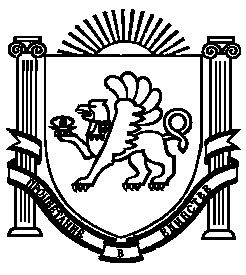 